安吉县2020年水文走前列“五大工程”+水文补短板工程建设政府采购项目公开招标采购文件项目编号：AJJXGK2020-003项目名称：安吉县2020年水文走前列“五大工程”+水文补短板工程建设政府采购项目采购单位：安吉县水文站采购代理机构：安吉匠心工程咨询有限责任公司采购类型：分散采购委托代理2020年8月目  录第一章招标公告	- 3 -第二章招标需求	- 6 -一、项目说明	- 6 -二、本项目建设内容	- 7 -三、本项目技术参数要求	- 10 -四、本项目其他要求	- 41 -五、商务要求表	- 47 -第三章投标人须知	- 49 -前附表	- 49 -一总则	- 52 -二招标文件	- 53 -三、投标文件编制及递交	- 54 -四、开标	- 58 -五、资格审查	- 59 -六、评标	- 60 -七、定标	- 61 -八、合同授予	- 61 -第四章评标办法及评分标准	- 63 -一、评标程序与方法	- 63 -二、综合评分法	- 63 -三、评标内容及标准	- 63 -四、分值计算	- 66 -第五章	合同主要条款	- 67 -第六章	投标文件格式	- 70 -第一章    招标公告根据《中华人民共和国政府采购法》、《政府采购货物和服务招标投标管理办法》等相关规定，经安吉县采购办批准，安吉县水文站就《安吉县2020年水文走前列“五大工程”+水文补短板工程建设政府采购项目》进行公开招标，欢迎中华人民共和国境内的合格投标人前来参加投标。一、项目编号：AJJXGK2020-003二、项目名称：安吉县2020年水文走前列“五大工程”+水文补短板工程建设政府采购项目三、采购组织类型：分散采购委托代理四、采购方式：公开招标五、采购内容及数量：五、合格投标人的资格条件：1、符合《中华人民共和国政府采购法》第二十二条规定的独立法人：具有独立承担民事责任的能力，具有良好的商业信誉和健全的财务会计制度，具有履行合同所必需的设备和专业技术能力，有依法缴纳税收和社会保障资金的良好记录，参加本项目政府采购活动前三年内，在经营活动中没有重大违法记录；2、至本项目投标截止时间前，投标人未列入失信被执行人、重大税收违法案件当事人名单、政府采购严重违法失信行为记录名单（以“信用中国”网站www.creditchina.gov.cn、“中国政府采购网”www.ccgp.gov.cn查询结果为准）；3、单位负责人为同一人或者存在直接控股、管理关系的不同供应商，不得同时参加同一合同项下的投标；4、本项目不允许联合体形式投标，禁止转包。六、采购文件的获取：1、获取采购文件时间：2020年 8月4日至2020年8月13日(双休日及节假日除外）；2、获取采购文件地点：政府采购云平台http：//www.zcygov.cn（一下简称“政采云平台”）；3、获取采购文件方式：本项目采购文件实行“政采云平台”在线免费获取，不提供采购文件纸质版，供应商获取采购文件前应先完成“政采云平台”的账号注册，同时办理CA数字证书申领；潜在供应商登陆“政采云平台”，在线申请获取采购文件（进入“项目采购”应用，在获取采购文件菜单中选择项目，申请获取采购文件，本项目采购文件不收取工本费；仅需浏览采购文件中的供应商可点击“游客，浏览采购文件”直接下载采购文件浏览）；4、获取采购文件时须提交的文件资料：无；说明：本公告附件内的采购文件（或采购需求）仅供阅览使用，供应商只有登录“政采云平台”完成获取采购文件申请并下载了采购文件后才视作依法获取采购文件（法律法规所指的供应商获取采购文件时间以供应商完成获取采购文件申请后下载采购文件的时间为准）。供应商未按上述要去获取采购文件进行投标的，投标无效。七、投标截止时间及开标时间：2020年 8月28日上午09：00时八、投标地址及开标地址：通过“政府采购云平台http：//www.zcygov.cn”实行在线投标及开标九、投标保证金：本项目投标保证金人民币 0 元整。十、本次招标有关信息刊登在：浙江政府采购网http://www.zjzfcg.gov.cn/安吉县公共资源交易网 http://new.ajztb.com:2236/十一、在线投标响应（电子投标）说明：1、本项目通过“政采云”实行在线投标响应（电子投标），供应商应先安装“政采云电子交易客户端”，并按照本采购文件和“政采云平台”的要求，通过“政采云电子交易客户端”编制并加密投标文件。供应商未按规定加密的投标文件，“政采云平台”将予以拒收。“政采云电子交易客户端”可在“浙江政府采购网http://zfcg.czt.zj.gov.cn-下载专区-电子交易客户端”进行下载；通过“政采云平台”参与在线投标时如遇平台技术问题详询400-881-7190。2、为确保网上操作合法、有效和安全，供应商应当在投标截止时间前完成在“政采云平台”的身份认证，确保在电子投标过程中能够对相关数据电文进行加密和使用电子签章。使用“政采云电子交易客户端”需要提前申领CA数字证书，申领流程可在“浙江政府采购网http://zfcg.czt.zj.gov.cn-下载专区-电子交易客户端-CA驱动和申领流程”进行查阅；3、供应商应当在投标截止时间前，将生成的“电子加密投标文件”上传递交至“政采云平台”。投标截止时间以后上传递交的投标文件将被“政采云平台”拒收。4、供应商在“政采云平台”完成“电子加密投标文件”的上传递交后，还可以（邮寄形式）在投标截止时间前递交以介质（U盘）存储的数据电文形式的“备份投标文件”，“备份投标文件”应当密封包装并在包装上标注投标项目名称、供应商名称并加盖公章。5、通过“政采云平台”上传递交的“电子加密投标文件”无法按时解密，供应商递交了备份投标文件的，以备份投标文件为依据，否则视为投标文件撤回。通过“政采云平台”上传递交的“电子加密投标文件”已按时解密的，“备份投标文件”自动失效。供应商仅递交备份投标文件的，投标无效。十二、质疑和投诉：1、供应商认为采购文件、采购过程、成交或者成交结果使自己的权益受到损害的，可以在知道或者应知其权益受到损害之日起 7 个工作日内，以书面形式向采购人、采购代理机构提出质疑。质疑供应商对采购人、采购代理机构的答复不满意或者采购人、采购代理机构未在规定的时间内作出答复的，可以在答复期满后十五个工作日内向同级政府采购监督管理部门投诉。2、质疑和投诉需按照《政府采购质疑和投诉办法》（财政部令第94号）规定，范本在浙江政府采购网中“下载专区”内下载，质疑时供应商需在法定质疑期内一次性提出针对同一采购环节的质疑。3、提出质疑的供应商应当是参与所质疑项目采购活动的供应商。潜在供应商已依法获取其可质疑的采购文件的，可以对该文件提出质疑。对采购文件提出质疑的，应当在获取采购文件或者采购文件公告规定的期限内提出。4、质疑受理地点及联系人。安吉匠心工程咨询有限责任公司（浙江省安吉县昌硕街道天目路531号），联系人  马燕   0572-5210291。十三、本项目执行的政府采购政策：《政府采购促进中小企业发展暂行办法》（财库〔2011〕181号）；《财政部、司法部关于政府采购支持监狱企业发展有关问题的通知》（财库〔2014〕68号）；《国务院办公厅关于建立政府强制采购节能产品制度的通知》（国办发〔2007〕51号）；《财政部、国家环保总局关于环境标志产品政府采购实施的意见》（财库[2006]90号）；财政部 民政部 中国残疾人联合会《关于促进残疾人就业政府采购政策的通知》（财库〔2017〕141号）。十四、其他事项：1、本项目资格后审。2、本项目代理服务费由中标供应商支付。3、《CA 申领操作指南》：https://help.zcygov.cn/web/site_2/2018/11-29/2452.html。4、《CA 管理操作指南》：https://help.zcygov.cn/web/site_2/2019/08-20/3405.html。5、1、本采购项目中标单位与采购单位签订的政府采购合同适用于浙江省政府采购贷款政策，简称“政采贷”，具体内容可参阅《安吉财政“政采贷”办理指引》。网址：https://mp.weixin.qq.com/s/FxzZ-CGhtaDj0aORl7XnqQ。十五、联系方式：1、采购人：安吉县水文站联系人：寿祥        联系电话：0572-53105872、采购代理机构：安吉匠心工程咨询有限责任公司联系人： 孙颖       联系电话：0572-5210322        0572-52102523、政府采购行政监管及投诉受理部门：安吉县财政局联系人：李雯        联系电话：0572-5302207地址：浙江省安吉县昌硕街道胜利东路308号安吉县水文站安吉匠心工程咨询有限责任公司2020 年8月 4日第二章   招标需求项目编号：AJJXGK2020-003项目名称：安吉县2020年水文走前列“五大工程”+水文补短板工程建设政府采购项目采购单位名称：安吉县水文站采购类型：分散采购委托代理一、项目说明1、采购服务内容2、本项目采购清单二、本项目建设内容三、本项目技术参数要求1、雷达水位计设施设备（含北斗通信建设，不含雨量计）2、北斗设施设备3、遥测终端备份设备数据自动上报。遥测站可定时自报或按设定的条件主动上传数据。自动响应中心站召测指令。遥测站响应中心站要求或指令，上传数据。现场全中文显示水雨情数据，包括当前数据、历史数据、系统信息。具有记录功能，可按设定的要求，记录各类数据。大容量数据固态存储，可由中心站远端调用或现场读取。现场手动设置各种运行模式和参数。接受中心站远程设置和控制指令。全面支持4G全网通通信功能，向下兼容3G/2G通信模式，支持三大运营商。同时根据现场的网络情况，提供灵活的频段锁定功能，保证现场网络通信的可靠。实时时钟自动校对和调整功能。可连接多种传感器，包括水位计、雨量计、风向风速仪等各种水文、气象传感器。支持多种通信方式，如GSM短信、GPRS/CDMA、北斗卫星等。太阳能供电，保证在无人值守条件下的长期稳定运行。★符合SL651-2014《水文监测数据通信规约》提供第三方出具的检测报告★全密封设计，360度无死角防护，防水等级可达IP67，降低环境湿度对设备的影响。提供第三方出具的检测报告★支持浙江省防汛通信平台，支持水利内网。提供相关证明材料电源输入： 9-24V DC；电源输出：24V  100mA，5V  20mA，3路可控电源输出，除满足传感器电源控制外，可灵活实现下行控制功能。信号采集：2路RS485，1路RS232，可接入各种类型的外部传感器，并可扩展北斗等外部通信模块；2路模拟量采集，可接入标准4-20mA变送器，可配置为各种传感器类型；2路脉冲/开关输入，除接入雨量桶外，还可实现报警监测，用于开箱报警等功能。★为保证遥测站长时间稳定工作采用低功耗设计，静态值守电流≤0.2mA。提供第三方出具的检测报告设备内置GPS模块，系统定期获取设备的位置信息，并上传平台，从而实现设备位置信息和数据的自动绑定，设备位置的交换将不会影响测站的数据统计。数据补发：遇到信号问题，基站问题，sim卡问题等情况，系统将暂存采集数据并待网络恢复后自前至后进行逐条补发SD卡：支持MicroSD卡，可选配置；看门狗：内部硬件看门狗，外部硬件看门狗工作温度：-40℃至+70℃工作湿度：0-95%，不结露平均无故障工作时间：≥50000hGPRS通讯模块与遥测终端相匹配，可集成在遥测终端内，符合《水文遥测通信专用组件通用技术条件》DB33/T816-2010标准。工作频率：支持双频GSM/GPRS，符合ETSIGSMPhase2+标准；协议：支持TCP/IP，标准的AT命令集；功耗（mA@12V）：≤150mA（工作），≤10mA（空闲）；电源：＋5V～＋35V；频率误差：≤0.1ppm；数据接口：RS232/RS485；串行数据速率：300～57600bit/s；工作温度：-25℃～＋60℃4、视频水尺设施设备（含北斗通信建设）5、压力式水位计设施设备（含北斗通信建设）6、雷达水位计设施设备（含北斗通信建设，含雨量计）7、浮子水位计设施设备(山区、含北斗通信建设)（浮子式1套（含北斗））8、人工水尺9、四增配10、雷达（3组）流量观测站11、自动墒情站墒情传感器技术参数：	测量参数：土壤容积含水量	单 位：%（m3/m3）	量 程：0～100%（m3/m3）	精 度：0～100%（m3/m3）范围内为±2%（m3/m3）	测量区域：90%的影响在围绕探测带的直径15cm圆柱型测量载体内	精度漂移量：无	传感器线性离散偏差概率： 1%	稳定时间：通电后约1秒	响应时间：响应在1秒内进入稳定状态	传感器：工作电压：传感器输入为5—12V DC	工作电流：旋管式墒情传感器的采集工作时工作电流(不包含RTU功耗)n*33 mA(n为需要测量的深度数量,每一个测量深度含一个探头)。	工作温度：—40℃~+60℃	电源：内置高效锂电池RTU：可内置低功耗采集发送控制单元(RTU)，支持蓝牙功能，可使用手机对RTU进行采集、读取数据、配置参数等功能；RTU上报协议支持《水文监测数据通信规约SL651-2014》，硬件接口：2路485、1路蓝牙接口、2路可控电源输出(12V/24V)12、新增雨量观测项目13、雷达（1组）流量监测站14、走航式ADCP(一)、流速剖面1. 作业模式：宽带或脉冲相干(自动) 2. 流速范围：±5m/s（默认），±20m/s（最大）3. 实测流速剖面量程：0.4m到40m4. 可测流速剖面量程：0m到70m（无需外接辅助设备）5. 准确度：±0.25%V±2mm/s（V指流速）6. 分辨率：1mm/s 7. 深度单元个数：最多200个（自动）8. 深度单元长度：最小10cm（自动）(二)、换能器与硬件1. 系统频率：600kHz 2. 波束排列：2592个振子，平面型相控阵，电子四波束，30°波束角3. 内置设备：温度传感器，姿态传感器，电罗经，16M内存4. 电源：10.5到18VDC (三)、数据传输1. 串行口（标配）：RS-232，波特率1200到115200 2. 蓝牙（标配）：波特率115200，距离可达200m 3. GPS接口（标配）：RS-232，NEMA0183 GGA格式4. 高速数传电台：默认波特率115200，距离﹥30km（可视）15、城市内涝低洼积水监测设备低洼积水监测立杆分为两种方式，采用太阳能供电和市电供电两种。立杆采用3米高，正面印刷水文标尺和相关标语，内部放置水位监测设备。太阳能供电方式在立杆顶部放置太阳能系统。市电当时在顶部放置LED显示屏，当有水深时LED屏幕开启，无水深时关闭。四、本项目其他要求1、本项目核心产品（本项目核心产品为遥测终端设备）提供相同品牌产品且通过资格审查、符合性审查的不同投标人参加同一合同项下投标的，按一家投标人计算，评审后得分最高的同品牌投标人获得中标人推荐资格；评审得分相同的，采取随机抽取方式确定中标人推荐资格，其他同品牌投标人不作为中标候选人。2、涉及设备野外安装的，中标单位要自行负责安全，做好安全措施，相关费用列入投标成本。3、涉及设备安装及云服务的环境和系统集成相关技术的，中标单位要做好协调。4、涉及本平台系统与各硬件接入省水文防汛通讯平台联合调试的，由本项目供应商自行协商有关单位，必须确保系统各项性能指标达到规定要求和模块功能要求,不得相互推卸责任，采购人可以协助协调。5、涉及监测系统联合调试的，由本项目供应商与有关单位自行协商，但必须确保本平台系统各项性能指标达到规定要求，涉及自动监测站遥测编码和统一八位编码及基础信息统一管理及水雨情四级共享事项的，供应商要与省水文管理中心协商处理, 不得相互推卸责任，采购人可以协助协调。6、中标供应商在设备进场安装前须对本项目整体方案和实施过程做进一步深化并通过采购人审核确认后方可进行实施。因采购人需求或上级有关部门规定而对项目实施方案做出调整，中标供应商须无条件满足。投标供应商在投标过程中须综合考虑各风险因素并报价。7、本次采购内容的相关技术要求应按照《浙江省水文管理中心关于印发水文补短板建设技术指导意见的通知》浙水文 2020【6 号】要求进行。▲8、本项目为交钥匙工程，所有货物质保期为五年。质量保修期内，提供7×24小时电话技术咨询支持，在收到用户通知后，60分钟内须作出有效响应，如非现场响应无法解决问题的，须在 24小时内到达现场，重要站点48小时内解决问题，普通站点72小时内解决问题（如设备故障不能在要求时间内修复，应及时提供备件）。9、供货：1）投标供应商投标提供的设备必须是厂商原装、全新的，型号、性能及指标符合国家及招标文件提出的有关技术、质量、安全标准。2）所有设备在开箱检验时必须完好，无破损，配置与装箱单相符。数量、质量及性能不低于本招标文件提出的要求。3）设备外观清洁，标记编号以及盘面显示等字体清晰，明确。铭牌、使用指示、警告指示应以中文或英文及易懂的通用符号来表示；应准确无误地表明设备之型号、规格、制造厂及生产或出厂日期。4）对于影响设备正常工作的必要组成部分，无论在技术规范中指出与否，投标人都应提供并在投标文件中明确列出。5）所有货物，如为进口产品的，交货时应提供进口产品报关单等手续。▲10、安装、调试：1）投标供应商应派招标人认可的有经验和能力、具有相应资质的技术人员，负责设备安装工作，在设备安装期间应充分了解设备安装进度要求，解决安装中出现的技术问题。2）安装规范，安装完工，必须将现场清扫干净。3）安装辅料及制作：安装所需的材料、辅料及配件均符合国标要求，费用含在投标总价内，一次性包干。4）安全设施和措施：因设备今后安全正常使用所需的措施和设施，投标人应充分考虑并把该项费用报价在投标总价中。采购人不接受成交后因影响设备安全或正常使用所增加的任何费用。5）成交供应商负责设备的安装、调试，直至通过有关部门的验收。6）调试所需专用工具设施物料由成交供应商自备、自费运到现场，完工后自费搬走。7）安装完成后，进行调试、验收按国家有关规范标准（国家无验收规范标准的按双方合同规定）8）调试合格后，交客户验收，并履行办理验收手续。▲11、检验和检测：1）采购人有权对货物发货前进行检验或测试。供应商应为采购人检验和测试提供各种方便，并承担相应费用，如果检验或测试的产品不能满足采购要求，采购人可以拒绝接受，成交供应商应更换被拒绝的货物，并承担给采购人造成的经济损失。2）货物交货前，成交供应商应自行对所报价产品的材料、质量、样式等进行详细而全面的检验，并出具检验（检测）报告，提供权威部门出具的检测报告，该检验（检测）报告将作为采购人付款的重要依据，但不能作为最终验收。3）所有货物到达现场后，采购人有权对货物进行抽样检测，如采购人认为必要可以委托质检机构进行检测。抽样检测不合格的可以部分或全部拒收，由此对采购人造成的损失应给予经济赔偿。成交供应商必须派员到现场与采购人一起清点检验，按供货清单验收,若有缺少或损坏，成交供应商应立即补足或更换全新同规格、同面料、同样式的产品，并承担相关费用直至使采购人满意为止。▲12、验收 ：1）成交供应商已按合同规定提供了符合采购文件规定中要求的货物，安装调试完成，并经有关部门检验合格，所有的技术资料和清单已向采购人提交并被接受，验收被视为合格，双方签署验收合格证书。2）若因成交供应商制造工艺、质量问题、安装调试原因等导致验收不合格，成交供应商应及时予以处理，直至验收合格，期间发生的一切费用由成交供应商承担，采购人保留向成交供应商索赔的权利。3）若因设备安全保护措施和设施不齐全导致有可能引起的正常使用安全问题的，采购人有权提出整改意见，成交供应商应无条件接受，否则，不予通过验收。五、商务要求表注：本招标文件中带▲号的条款内容，为本次招标的主要条款和实质性内容，供应商必须全部响应，否则将作无效标处理。本招标文件仅对招标内容提出原则性要求，并不是详尽的要求，投标供应商有责任对服务要求（技术参数）符合现行的相关技术规范、标准负责。第三章  投标人须知前 附 表注：以上内容如有变化将另行通知，如通知其中某一内容发生变化，其余未提及的内容将不作变动。一   总  则（一） 适用范围本招标文件适用于安吉县2020年水文走前列“五大工程”+水文补短板工程建设政府采购项目的招标、评标、定标、验收、合同履约、付款等（法律、法规另有规定的，从其规定）。（二）定义1、“采购人”系指安吉县水文站。2、“采购代理机构”系指安吉匠心工程咨询有限责任公司。3、“投标人”系指向招标采购单位提交投标文件的单位。4、“产品”系指供方按招标文件规定，须向采购人提供的一切设备、保险、税金、备品备件、工具、手册及其它有关技术资料和材料。5、“服务”系指招标文件规定投标人须承担的安吉县2020年水文走前列“五大工程”+水文补短板工程建设政府采购项目。6、“项目”系指投标人按招标文件规定向采购人提供的产品和服务。7、“书面形式”包括信函、传真、电子文档、电子邮件等。8、“▲”系指实质性要求条款。（三）招标方式1、本次采购采用公开招标方式进行。2、本次招标设定预算价，预算价由采购人确定并在招标文件中明确。（四）投标委托投标人代表须携带居民身份证等证明文件。如投标人代表不是法定代表人，须有法定代表人出具的授权委托书（正本用原件，副本用复印件）。（五）投标费用不论投标结果如何，投标人均应自行承担所有与投标有关的全部费用。（六）合格投标人的资格要求符合第一章第五条的规定。（七）转包本项目不允许以联合体形式投标，禁止转包。（八）特别说明：▲1、投标人为采购项目提供整体设计、规范编制或者项目管理、监理、检测等服务的供应商，不得再参加该采购项目的其他采购活动。▲2、投标人投标所使用的资格、信誉、荣誉、业绩与企业认证必须为本法人（含其不具有独立法人资格的分公司）所拥有。投标人投标所使用的项目实施人员必须为本法人（含其不具有独立法人资格的分公司）员工。▲3、投标人在投标活动中提供任何虚假材料或从事其他违法活动的，其投标无效，并报监管部门查处；中标后发现的，中标人须依照《中华人民共和国消费者权益保护法》第49条之规定双倍赔偿采购人，且民事赔偿并不免除违法投标人的行政与刑事责任。▲4、投标人应仔细阅读招标文件所有内容，对招标文件的要求作出实质性响应，按照招标文件的要求提交投标文件，并对所提供的全部资料的真实性承担法律责任。（九）质疑和投诉1、供应商认为采购文件、采购过程、成交或者成交结果使自己的权益受到损害的，可以在知道或者应知其权益受到损害之日起 7 个工作日内，以书面形式向采购人、采购代理机构提出质疑。质疑供应商对采购人、采购代理机构的答复不满意或者采购人、采购代理机构未在规定的时间内作出答复的，可以在答复期满后十五个工作日内向同级政府采购监督管理部门投诉。2、质疑和投诉需按照《政府采购质疑和投诉办法》（财政部令第94号）规定，范本在浙江政府采购网中“下载专区”内下载，质疑时供应商需在法定质疑期内一次性提出针对同一采购环节的质疑。3、提出质疑的供应商应当是参与所质疑项目采购活动的供应商。潜在供应商已依法获取其可质疑的采购文件的，可以对该文件提出质疑。对采购文件提出质疑的，应当在获取采购文件或者采购文件公告规定的期限内提出。4、质疑受理地点及联系人。安吉匠心工程咨询有限责任公司（浙江省安吉县昌硕街道天目路531号），联系人  马燕   0572-5210291。二  招标文件（一）招标文件的构成。本招标文件由以下部份组成：1、招标公告；2、招标需求；3、投标人须知；4、评标办法及标准；5、合同主要条款；6、投标文件格式；7、本项目招标文件有关的澄清、答复、修改、补充的内容。（二）投标人的风险投标人没有按照招标文件要求提供全部资料，或者投标人没有对招标文件在各方面作出实质性响应是投标人的风险，并可能导致其投标被拒绝。（三）招标文件的澄清与修改 1、投标人应认真阅读本招标文件，发现其中有误或有要求不合理的，投标人必须在投标须知前附表规定的招标文件答疑与澄清截止时间前以书面形式要求采购人和采购代理机构澄清。2、采购人和采购代理机构必须以书面形式答复投标人要求澄清的问题，并将不包含问题来源的答复书面通知所有购买招标文件的投标人；除书面答复以外的其他澄清方式及澄清内容均无效。3、采购人和采购代理机构对已发出的招标文件进行必要澄清、答复、修改或补充的，应在招标文件要求提交投标文件截止时间5日前，在浙江省政府采购网（http://www.zjzfcg.gov.cn）上发布公告，并以书面形式通知所有招标文件收受人。4、为保证投标人有足够的时间按修改、补充后的招标文件的要求编制和修正其投标文件，采购人和采购代理机构可酌情推迟投标截止时间和开标时间，并在招标文件要求提交投标文件截止时间3日前，将变更后的时间书面通知所有招标文件收受人，同时在浙江省政府采购网（http://www.zjzfcg.gov.cn）上发布变更公告。5、招标文件澄清、答复、修改、补充的内容为招标文件的组成部分。当招标文件与招标文件的答复、澄清、修改、补充通知就同一内容的表述不一致时，以最后发出的书面文件为准。三、投标文件编制及递交（一）投标文件的组成投标文件由资格证明文件、商务文件、技术文件、报价文件组成。1、资格证明文件包括：1.1、投标资格声明书（格式见第六章）；1.2、营业执照三证合一或五证合一的副本复印件；1.3、投标人最近一个季度依法缴纳税收和社保的证明文件复印件；1.4、“信用中国”网站www.creditchina.gov.cn及“中国政府采购网”www.ccgp.gov.cn查询结果；复印件均须加盖供应商电子公章2、商务文件包括：2.1、投标函（格式见第六章）；2.2、承诺书（格式见第六章）；2.3、投标单位情况表（格式见第六章）；2.4、法定代表人身份证明书、法定代表人授权委托书（格式见第六章）；2.5、投标人荣誉、奖项等情况一览表（格式见第六章）；2.6、投标人体系认证证书复印件；2.7、投标人信用等级证书复印件；2.8、商务响应表（格式见第六章）；2.9、投标人同类项目实施情况一览表（合同复印件，格式见第六章）；2.10、项目负责人职称证书复印件2.11、距采购人最近的服务网点情况表（格式见第六章）；2.12、投标人认为可以证明其能力或业绩的其他材料；2.13、根据评分表及项目需求情况，自行添加相关表格及资料。复印件均须加盖供应商电子公章3、技术文件包括：3.1、本项目技术力量；3.2、本项目实施的技术方案；3.3、本项目质量保证措施；3.4、本项目组织实施方案；3.5、所投设备（产品）质量检测报告（如有）；3.6、所投设备（产品）配置表；3.7、所投设备（产品）技术响应表（格式见附件）；3.8、投入本项目服务工作人员一览表（工作小组）；3.9、投入本项目相关负责人一览表；3.10、本项目服务承诺；3.11、技术服务部分要求提供的文件或资料或说明；3.12、投标人需要说明的其他文件和说明；3.13、根据评分表及项目需求情况，自行添加相关表格及资料。复印件均须加盖供应商电子公章4、报价文件：4.1、开标一览表（格式见第六章）；4.2、投标报价明细表（格式见第六章）；4.3、中小企业声明函(格式见第六章)； 提供相关证明文件（小微企业名录网站打印页面或者相关政府部门出具的小微企业证明材料或者同时提供上月财务报表及社保缴纳人员名单）。4.4、残疾人福利性单位声明函（如投标人为残疾人福利性单位，格式见第六章）； 提供社保缴纳人员名单、录用的残疾人的《中华人民共和国残疾人证》或者《中华人民共和国残疾军人证(1至8级)》复印件4.5、监狱企业相关证明材料（如投标人为监狱企业）： 由省级以上监狱管理局、戒毒管理局（含新疆生产建设兵团）出具的属于监狱企业的证明文件。 4.6、政府采购政策情况表（格式见第六章）4.7、投标人需要说明的其他文件和说明。▲注：法定代表人授权委托书、投标资格声明书、投标函必须由法定代表人签名并加盖单位公章，签章不齐的视同未提供；供应商应保证以上资料真实有效，必要时提供原件进行审查，如发现弄虚作假，将取消投标资格，已中标的取消中标资格，并按有关规定处罚。复印件均须加盖供应商电子公章（二）投标文件的语言及及度量衡单位▲1、投标文件以及投标人与采购人和采购代理机构就有关投标事宜的所有来往函电，均应以中文书写。▲2、投标文件所使用的度量衡单位，均采用我国法定计量单位。▲3、对不同文字文本投标文件的解释发生异议的，以中文文本为准。（三）投标报价1、投标报价应按招标文件中相关附表格式填写。▲2. 投标报价应是采购文件所确定的招标范围内全部工作内容的价格表现。3、投标报价是履行合同的最终价格，即完成本项目服务内容和要求所产生的所有费用。▲4、投标文件只允许有一个报价，有选择的报价将不予接受。5、投标人应充分考虑因各种原因可能发生的费用。对没有填报的费用，招标人认为所有费用已包含在总价中，除合同条款另有规定外，不得进行调整。6、投标人应先到采购人本地，熟悉和了解相关事宜，自行承担投标风险。7、除非本招标文件对报价另有说明的，否则，投标人应按招标文件中的要求进行报价。（四）投标文件的有效期1、自投标截止日起90天投标书应保持有效。有效期短于这个规定期限的投标将被拒绝。2、在特殊情况下，采购人可与投标人协商延长投标书的有效期，这种要求和答复均以书面形式进行。3、投标人可拒绝接受延期要求。同意延长有效期的投标人，但不能修改投标文件。4、中标人的投标文件自开标之日起至合同履行完毕止均应保持有效。（五）履约保证金1、本项目履约保证金为为合同金额的5%。（中标人也可提供金融机构（银行）、担保机构（保险公司）出具的保函等非现金形式提交）2、有下列情形的，投标人将承担相应的经济和法律责任：（1）投标人在投标有效期内撤回投标文件的；（2）投标人在投标过程中弄虚作假，提供虚假材料的；（3）中标人未按规定的时间、地点与采购人签订合同或未支付招标代理服务费的；（4）其他严重扰乱招投标程序的;（5）法律法规规定的其他情形。（六）投标文件编制1、本项目通过“政府采购云平台（www.zcygov.cn）”实行在线投标响应（电子投标）。供应商应通过“政采云电子交易客户端”，并按照本磋商文件和“政府采购云平台”的要求编制并加密响应文件。2、供应商应当按照本章节 “响应文件组成”规定的内容及顺序在“政采云电子交易客户端”编制响应文件。其中《资格证明文件》和《技术资信文件》中不得出现本项目的投标报价，如因供应商原因提前泄露投标报价情形的，是供应商的责任。3、本文件中有提供格式的，供应商可参照格式进行编制（格式中要求提供相关证明材料的，还需后附相关证明材料），并参照格式要求在指定位置根据要求进行签章，否则视为未提供；本文件未提供格式的，请各供应商自行拟定格式，并加盖单位电子公章并由法定代表人或其授权代表签署（签字或盖章），否则视为未提供。4、响应文件内容不完整、编排混乱导致响应文件被误读、漏读或者查找不到相关内容的，是投标供应商的责任。5、响应文件因字迹潦草或表达不清所引起的后果由投标供应商负责。6、供应商没有按照本章节“响应文件的组成”要求提供全部资料，或者没有仔细阅读磋商文件，或者没有对磋商文件在各方面的要求作出实质性响应是供应商的风险，由此造成的一切后果由供应商自行承担。（七）投标文件的包装、递交、修改和撤回1、投标文件的上传和递交：   “电子加密投标文件”的上传、递交：供应商应在投标截止时间前将“电子加密投标文件”成功上传递交至“政采云平台”，否则投标无效；“电子加密投标文件”成功上传递交后，供应商可自行打印投标文件接收回执。2、电子加密投标文件的解密：开标后采购组织机构将向参加投标供应商发出“电子加密投标文件”的解密通知，投标供应商代表应当在接到解密通知后30分钟内自行完成“电子加密投标文件”的在线解密。3、投标文件的补充、修改或撤回：投标人应当在投标截止时间前完成投标文件的上传、递交，并可以补充、修改或者撤回投标文件。补充或者修改投标文件的，应当先行撤回原文件，补充、修改后重新上传、递交。投标截止时间前未完成上传、递交的，视为撤回投标文件。投标截止时间后的递交的投标文件，“政采云平台”将予以拒收。投标截止时间后，投标人不得撤回、修改投标文件。4、投标截止期：投标人应按前附表规定的时间、地点将投标文件递交给采购代理机构，采购代理机构将拒绝接受逾期送达的投标文件；采购人可以按本须知规定以补充通知的方式，酌情延长递交投标文件的截止日期。在上诉情况下，采购人与投标人以前在投标截止期方面的全部权利、责任和义务，将使用于延长至新的投标截止期。5、投标人应按资格证明文件、商务文件/技术文件、报价文件三部分分别编制，以“电子加密投标文件”进行上传、递交。（八）投标无效的情形1、在资格审查时，如发现下列情形之一的，投标文件将被视为无效：（1）资格证明文件不全的，或者不符合招标文件标明的资格要求的；（2）投标人是采购人不具有独立法人资格的附属机构（单位）；（3）至本项目投标截止时间前，投标人在“信用中国”网站www.creditchina.gov.cn、“中国政府采购网”www.ccgp.gov.cn中被列入失信被执行人、重大税收违法案件当事人名单、政府采购严重违法失信行为记录名单的。2、在符合性审查时，如发现下列情形之一的，投标文件将被视为无效：（1）投标文件无法定代表人或授权代表签字，或授权代理人未经有效授权的；（2）投标文件未按照招标文件规定的要求签署、盖章的；（3）投标有效期、交货期（服务期）、质保期等不能满足招标文件要求的；（4）不响应或者擅自改变招标文件要求或者投标文件有采购人不能接受的附加条件的；（5）未提供或未如实提供投标产品（服务）技术性能、参数的，或者虚假投标的；3、在技术评审时，如发现下列情形之一的，投标文件将被视为无效：（1）明显不符合招标文件标明的技术要求，或者与招标文件中标“▲”的技术要求、服务指标项目发生实质性偏离的；（2）投标实施方案不明确，存在一个或一个以上备选（替代）方案且未注明哪个有效的；（3）项目技术方案不符合项目需求或不具有操作性的。4、在价格评审时，如发现下列情形之一的，投标文件将被视为无效：  （1）未按照招标文件规定的形式报价的；（2）投价报价超过采购预算的；（3）投标报价具有选择性，且未注明哪个有效的；（4）投标报价出现前后不一致且不同意按照招标文件规定的方法进行修正的；5、投标人串通投标的，投标无效。投标人有以下情形之一的，视为投标人串通投标：（1）不同投标人的投标文件由同一单位或者个人编制；（2）不同投标人委托同一单位或者个人办理投标事宜；（3）不同投标人的投标文件载明的项目管理成员或者联系人员为同一人；（4）不同投标人的投标文件异常一致或者投标报价呈规律性差异；（5）不同投标人的投标文件相互混装；6、法律、法规和招标文件规定的其他无效标情形。实质上没有响应招标文件要求的投标将被视为无效投标。投标人不得通过修正或撤消不合要求的偏离或保留从而使其投标成为实质上响应的投标。但经评标委员会认定属于投标人疏忽、笔误所造成的差错，应当允许其在评标结束之前进行修改或者补正（可以是复印件、传真件等）。修改或者补正投标文件必须以书面形式进行，并应在中标结果公告之前查核原件。限期内不补正或经补正后仍不符合招标文件要求的，应认定其投标无效。投标人修改、补正投标文件后，不影响评标委员会对其投标文件所作的评价和评分结果。（九）废标的情形在招标采购中，出现下列情形之一的，应予废标：1、符合专业条件的投标人或者对招标文件作实质性响应的投标人不足三家的；2、出现影响采购公正的违法、违规行为的；3、投标人的报价均超过采购预算，采购人不能支付的；4、因重大变故，采购任务取消的。四、开标1、开标形式采购组织机构将按照磋商文件规定的时间通过“政府采购云平台”组织开标、开启响应文件，所有供应商均应当准时在线参加。2、开标准备2.1 开标的准备工作由采购组织机构负责落实；2.2 采购组织机构将按照磋商文件规定的时间通过“政府采购云平台”组织开标、开启响应文件，所有供应商均应当准时在线参加。供应商如不参加开标大会的，视同认可开标结果，事后不得对采购相关人员、开标过程和开标结果提出异议，同时供应商因未在线参加开标而导致响应文件无法按时解密等一切后果由供应商自己承担。2.3 若由于网络原因等解密异常情况无法在线解密全部供应商的“电子加密响应文件”及“备份响应文件”时，本项目作流标处理，重新组织招标。3、开标程序：1、开标、开启响应文件时，电子交易平台自动提取所有投标响应文件，提示采购组织机构和投标人按采购文件规定的方式和时间在线解密。给予投标人在线解密的时间为30分钟。2、投标人在规定时间内无法完成已递交的“电子加密投标文件”解密的，则由代理机构使用供应商以u盘形式提供的备份投标文件，上传至政采云系统。（备份投标文件邮寄地址：安吉匠心工程咨询有限责任公司（浙江省安吉县昌硕街道天目路531号）；  联系人：孙颖  联系电话：0572-5210322）3、投标文件解密后，采购人及采购代理机构将依法对投标人的资格进行审查，资格审查结束后进入符合性审查和资信技术的额评审工作。4、符合性审查、资信技术评审结束后，开启报价文件。5、评标委员会对报价的合理性、准确性等进行审查核实。6、评标委员会完成评审后，通过电子交易平台向采购人及其委托的代理机构提交评审报告。同时打印纸质评审报告签署后由采购代理机构保存。7、评审结束后，代理机构通过电子交易平台或发送邮件形式向各投标人公布中标候选供应商名单，及采购人最终确定中标供应商名单的时间和公告方式等。8、开标会议结束。五、资格审查（一）资格审查人员由采购人及采购代理机构负责。（二）资格审查依据招标文件、投标人的资格证明文件、“信用中国”网站www.creditchina.gov.cn及“中国政府采购网”www.ccgp.gov.cn查询结果。（三）资格审查方法1、审查投标人资格证明文件及相应原件的完整性、符合性。2、登录“信用中国”网站www.creditchina.gov.cn、“中国政府采购网”www.ccgp.gov.cn查询截止投标时间前的各投标人信用记录，打印相关网页页面留存。3、出具资格审查表并签字确认。六、评标（一）组建评标委员会本项目评标委员会由采购人代表和评审专家共5人(含)以上单数组成。（二）评标的方式本项目采用不公开方式评标，评标的依据为招标文件和投标文件。（三） 评标程序1、符合性审查评标委员会对符合资格的投标人的投标文件进行符合性审查，以确定其是否满足招标文件的实质性要求。2、对投标文件的澄清对于投标文件中含义不明确、同类问题表述不一致或者有明显文字和计算错误的内容，评标委员会应当以书面形式（或通过“政采云平台”在线询标）要求投标人在规定的时间内作出必要的澄清、说明或者补正。说明或澄清时间不超过30分钟。投标人的澄清、说明或者补正应当采用书面形式（或通过“政采云平台”在线询标）并加盖公章，或者由法定代表人或其授权的代表签字。投标人的澄清、说明或者补正不得超出投标文件的范围或者改变投标文件的实质性内容。投标人代表未到场或者拒绝澄清或者澄清的内容改变了投标文件的实质性内容的，评标委员会有权对该投标文件作出不利于投标人的评判。评估、比较和评价    3.1评标委员会按照招标文件中规定的评标方法和标准，对符合性审查合格的投标文件进行商务和技术评估，综合比较与评价。各投标人的商务、技术实际得分为所有评委的有效评分的算术平均数，由指定专人进行计算复核。    3.2 评标委员会按照招标文件规定的评标方法和标准，对报价文件进行评审。评标委员会认为投标人的报价明显低于其他通过符合性审查投标人的报价，有可能影响服务质量或者不能诚信履约的，应当要求其在评标现场合理的时间内提供书面说明，必要时提交相关证明材料；投标人不能证明其报价合理性的，评标委员会应当将其作为无效投标处理。评标委员会对前后不一致的报价进行算数修正，对因落实政府采购政策的进行加分。    3.3 计算综合得分。     评委对各投标人的商务、技术、报价得分进行汇总，计算出各投标人的最终得分。    4、编写评标报告评标委员会根据全体成员签字的原始评标记录和评标结果，按综合得分从高到低的顺序推荐中标候选人，编写评标报告，并由全体成员签字确认。（四）错误修正投标文件报价出现前后不一致的，除招标文件另有规定外，按照下列规定：1、投标文件中开标一览表（报价表）内容与投标文件中相应内容不一致的，以开标一览表（报价表）为准；2、大写金额和小写金额不一致的，以大写金额为准；3、单价金额小数点或者百分比有明显错位的，以开标一览表的总价为准，并修改单价；4、总价金额与按单价汇总金额不一致的，以单价金额计算结果为准。同时出现两种以上不一致的，按照上述规定的顺序修正。投标人按照澄清投标文件的形式同意并确认后，调整后的投标报价对投标人具有约束作用。如果投标人不接受修正后的报价，则其投标无效。（五）评标过程的保密凡是属于审查、澄清、评审和比较的有关资料以及授标建议，任何人均不得向投标人或其他无关的人员透露。本项目评标过程实行全程录音、录像监控，投标人在评标过程中所进行的力图影响评标结果的不公正活动，可能导致其投标被拒绝。（六）评标原则和评标办法1、评标原则。评标委员会必须公平、公正、客观，不带任何倾向性和启发性；不得向外界透露任何与评标有关的内容；任何单位和个人不得干扰、影响评标的正常进行；评标委员会及有关工作人员不得私下与投标人接触。2、评标办法。本项目采用综合评分法，详见《第四章：评标办法及评分标准》。七、  定标（一）确定中标人。本项目由采购单位确定中标人。（二）采购代理机构在评标结束后2个工作日内将评标报告交采购单位。（三）采购人在收到评标报告后5个工作日内按照评标报告推荐的顺序确定中标人。中标候选人顺序并列的，由采购人采购小组成员集体讨论确定。（四）采购人依法确定中标人后2个工作日内，采购人和采购代理机构以书面形式发出《中标通知书》，并同时在相关网站发布中标公告。中标公告期限为1个工作日。     采购代理机构对未通过资格审查的投标人，告知其未通过的原因。对未中标人，告知其本人的评审得分和排序。八、合同授予（一）授予合同的依据1、采购人和采购代理机构签发的中标通知书；2、招标文件、招标文件的修改及补充文件；3、投标文件和询标时投标人做出的澄清、说明、纠正、承诺；4、《中华人民共和国合同法》的规定。（二）签署合同的要求1、采购人与中标人按照中标通知书的规定时间、地点签订书面合同；2、签订合同的时间必须在自中标通知书发出之日起30日内；3、所签订的采购合同内容不得对招标文件和中标人的投标文件作实质性修改；4、采购人不得向中标人提出任何不合理的要求，作为签订合同的条件，不得与中标人私下订立背离合同实质性内容的协议；5、自合同签订之日起七个工作日内，将合同副本送同级监管部门备案。（三）中标通知书1、确定中标人后，采购人和采购代理机构将以书面形式发出中标通知书；2、中标通知书为双方签订采购合同的依据；3、中标人应根据中标通知书中规定的时间内，由法定代表人或其授权代理人与采购人签订合同。4、中标通知书发出后，采购人改变中标结果，或者中标人放弃中标，应当承担相应的法律责任。（四）履约保证金1、本项目履约保证金为合同金额的5%。（中标人也可提供金融机构（银行）、担保机构（保险公司）出具的保函等非现金形式提交）2、签订合同后，如中标人不按双方签订合同约定履约，则承担相应经济和法律责任。（五）签订合同1、采购人与中标人依据招标文件和中标人的投标文件签订书面合同；2、采购人如不与中标人订立协议的，或者采购人、中标人订立背离实质性内容的协议，由政府有关部门责令改正，同时依法承担相应法律责任；3、中标人如不按规定与采购人订立协议的，则采购人将取消其中标资格，给采购人和采购代理机构造成损失的应予以赔偿，同时依法承担相应法律责任；4、 中标人应当按照协议约定履行义务，完成项目各项工作，不得将中标项目违法转让（转包）给他人；5、如果中标人未能遵守本款第3条的规定，则可取消其中标资格。第四章评标办法及评分标准为公正、公平、科学地选择中标人，根据《中华人民共和国政府采购法》《政府采购货物货物服务招标投标管理办法》等有关法律法规的规定，并结合本项目的实际，制定本办法。本办法适用于安吉县2020年水文走前列“五大工程”+水文补短板工程建设政府采购项目的评标。一、评标程序与方法1、评标委员会对通过资格性检查的投标人进行符合性检查。依据招标文件的规定，从投标文件的有效性、完整性和对招标文件的响应程度进行审查，以确定是否对招标文件的实质性要求做出响应。2、澄清有关问题。对投标文件中含义不明确、同类问题表述不一致或者有明显文字和计算错误的内容，评标委员会可书面形式（（或通过“政采云平台”在线询标））要求投标人做出必要的澄清、说明。投标人的说明或者澄清应当采用书面形式（或通过“政采云平台”在线答复），由其授权的代表签字，并不得超出投标文件的范围或者改变投标文件的实质性内容。3、比较与评价。评标委员会按招标文件规定的评标内容和标准，对符合性检查合格的投标文件进行综合比较与独立评分。4、提供相同品牌产品且通过资格审查、符合性审查的不同投标人参加同一合同项下投标的，按一家投标人计算，评审后得分最高的同品牌投标人获得中标人推荐资格；评审得分相同的，采取随机抽取方式确定中标人推荐资格，其他同品牌投标人不作为中标候选人。5、非单一产品采购项目，采购人应当根据采购项目技术构成、产品价格比重等合理确定核心产品，并在招标文件中载明（本项目核心产品为遥测终端设备）。多家投标人提供的核心产品品牌相同的，按前款规定处理。二、综合评分法本次评标采用综合评分法，总分为100分。合格投标人的评标得分为各项目汇总得分，中标候选资格按评标综合得分由高到低顺序排列，推荐中标候选人；得分相同的，按投标报价由低到高顺序排列；得分且投标报价相同的并列（投标人并列第一名的，由并列第一名的抽签确定）。注：本次招标将根据各投标人的投标文件，由评标委员会综合评分后，根据综合得分由高到低选择确定1家中标人作为安吉县水文站的安吉县2020年水文走前列“五大工程”+水文补短板工程建设政府采购项目建设单位。投标人评标综合得分=价格分+(技术分+商务分+资信及其他分)技术、商务、资信及其他分按照评标委员会成员的独立评分结果汇总数算术平均分计算，计算公式：技术商务资信及其他分=评标委员会所有成员评分合计数/评标委员会组成人员数三、评标内容及标准1、价格分30分1.1、价格分采用低价优先法计算，即满足招标文件要求且投标价格最低的投标报价为评标基准价，其他投标人的价格分按照下列公式计算：价格分=（评标基准价/投标报价）×30%×100（保留两位小数）评标委员会认为投标人的报价明显低于其他通过符合性审查投标人的报价，有可能影响产品质量或者不能诚信履约的，应当要求其在评标现场合理的时间内提供书面说明，必要时提交相关证明材料；投标人不能证明其报价合理性的，评标委员会应当将其作为无效投标处理。1.2、根据《政府采购促进中小企业发展暂行办法》（财库[2011]181 号），对小型或微型企业参加投标且投标产品为小型或微型企业生产的，价格给予 6%的扣除， 用扣除后的价格参与价格评分。投标供应商被认定为小型、微型企业：a)《统计上大中小微型企业划分办法(2017)》的通知（国统字〔2017〕213号）的认定标准；b)提供《中小企业声明函》；c)提供投标供应商和投标产品生产企业在工商总局下属的小微企业名录网站的网页打印件或提供政府部门出具的相关证明文件复印件或同时提供社保缴纳名单及上一季度的财务报表复印件。1.3、残疾人福利性单位视同小微企业，其产品参加本项目投标的，享受小微企业同等的价格扣除。a） 残疾人福利性单位应当同时满足以下条件：① 安置的残疾人占本单位在职职工人数的比例不低于 25%（含 25%），并且安置的残疾人人数不少于 10 人（含 10 人）；② 依法与安置的每位残疾人签订了一年以上（含一年）的劳动合同或服务协议；③ 为安置的每位残疾人按月足额缴纳了基本养老保险、基本医疗保险、失业保险、工伤保险和生育保险等社会保险费；④ 通过银行等金融机构向安置的每位残疾人，按月支付了不低于单位所在区县适用的经省级人民政府批准的月最低工资标准的工资；⑤ 提供本单位制造的货物、承担的工程或者服务（以下简称产品），或者提供其他残疾人福利性单位制造的货物（不包括使用非残疾人福利性单位注册商标的货物）。b）同时提供以下所有证明材料的投标人被认定为残疾人福利性单位：① 提供《残疾人福利性单位声明函》；★	② 提供社保缴纳人员名单、录用的残疾人的《中华人民共和国残疾人证》或者《中华人民共和国残疾军人证(1至8级)》复印件。1.4、监狱企业视同小微企业，其产品参加本项目投标的，享受小微企业同等的价格扣除。提供以下证明材料的投标人被认定为监狱企业：省级以上监狱管理局、戒毒管理局（含新疆生产建设兵团）出具的属于监狱企业的证明文件复印件。2、技术、商务、资信及其他70分注：以上单位、人员各类证明文件（学历证明、职称证、资格证、业绩证明等）复印件均需加盖公章附在电子投标文件中（电子公章）。投标文件中提供材料不真实、不完整或伪造证明材料的，后果自负。以上提供的各类文件、证书、合同提供材料不真实、不完整或伪造证明材料的，后果自负。上述影响得分因素的资料原件需随带备查，由于未携带原件影响投标人得分的，由投标人自行承担责任。四、分值计算1、价格分按招标文件的约定进行计算。2、技术、商务资信及其他分	技术、商务资信及其他分按照评标委员会成员的独立评分结果汇总数算术平均分计算，计算公式为：技术、商务资信及其他分=（评标委员会所有成员评分合计数）/（评标委员会组成人员数）3、综合得分投标人评标综合得分=技术、商务资信及其他分+价格得分评分过程中采用四舍五入法，并保留小数2位。合同主要条款（仅供参考）项目名称：安吉县2020年水文走前列“五大工程”+水文补短板工程建设政府采购项目项目编号：AJJXGK2020-003甲方：安吉县水文站乙方：（卖方）甲、乙双方根据安吉匠心工程咨询有限责任公司关于《安吉县2020年水文走前列“五大工程”+水文补短板工程建设政府采购项目》（项目编号：AJJXGK2020-003）公开招标的结果，签署本合同。一、采购内容二、合同金额本合同金额为（大写）：____________________________________元（￥_______________元）人民币。项目清单如下：三、技术资料1、乙方应按招标文件规定的时间向甲方提供有关技术资料。2、没有甲方事先书面同意，乙方不得将由甲方提供的有关合同或任何合同条文、规格、计划、图纸、样品或资料提供给与履行本合同无关的任何其他人。即使向履行本合同有关的人员提供，也应注意保密并限于履行合同的必需范围。四、知识产权乙方应保证提供设备及服务过程中不会侵犯任何第三方的知识产权。五、履约保证金本项目履约保证金为合同金额的5%。（乙方也可提供金融机构（银行）、担保机构（保险公司）出具的保函等非现金形式提交）六、转包或分包1、本合同范围的设备及服务，应由乙方直接供应，不得转让他人供应；2、除非得到甲方的书面同意，乙方不得将本合同范围的设备及服务全部或部分分包给他人供应；3、如有转让和未经甲方同意的分包行为，甲方有权解除合同，并追究乙方的违约责任。七、质量保证期和质量保证金(选用)1、质量保证期年。（自验收合格之日起计）2.质量保证金0元。八、合同履行时间、履行方式及履行地点1、履行时间：2、履行方式：3、履行地点：九、款项支付1、在合同生效以及具备实施条件后15个工作日内支付合同金额的30%预付款；2、项目安装完成经采购人验收合格后15个工作日内支付至实际总货款的95%；3、质保期满后，无索赔事件，结清本次采购货款；4、中标人根据采购人的要求提供相关结算资料，及相应税务发票；5、实际货款=实际提供不同种类的数量 × 中标单价的合计。十、税费本合同执行中相关的一切税费均由乙方负担。十一、质量保证及后续服务1、乙方应按招标文件规定向甲方提供设备及服务。2、乙方提供的设备（产品）在服务质量保证期内发生故障，乙方应负责免费提供后续服务。对达不到要求者，根据实际情况，经双方协商，可按以下办法处理：⑴重做：由乙方承担所发生的全部费用。⑵贬值处理：由甲乙双方合议定价。⑶解除合同。3、如在使用过程中发生问题，乙方在接到甲方通知后在△小时内到达甲方现场。4、在质量保证期内，乙方应对出现的质量及安全问题负责处理解决并承担一切费用。十二、违约责任1、甲方无正当理由拒收接受服务的，甲方向乙方偿付合同款项百分之五作为违约金。2、甲方无故逾期验收和办理款项支付手续的,甲方应按逾期付款总额每日万分之五向乙方支付违约金3、乙方未能如期提供设备及服务的，每日向甲方支付合同款项的千分之六作为违约金。乙方超过约定日期10个工作日仍不能提供设备及服务的，甲方可解除本合同。乙方因未能如期提供设备及服务或因其他违约行为导致甲方解除合同的，乙方应向甲方支付合同总值5%的违约金，如造成甲方损失超过违约金的，超出部分由乙方继续承担赔偿责任。 十三、不可抗力事件处理1、在合同有效期内，任何一方因不可抗力事件导致不能履行合同，则合同履行期可延长，其延长期与不可抗力影响期相同。2、不可抗力事件发生后，应立即通知对方，并寄送有关权威机构出具的证明。3、不可抗力事件延续120天以上，双方应通过友好协商，确定是否继续履行合同。十四、诉讼双方在执行合同中所发生的一切争议，应通过协商解决。如协商不成，可向甲方所在地法院起诉。十五、合同生效及其它1、合同经双方法定代表人或授权代表签字并加盖单位公章后生效。2、合同执行中涉及采购资金和采购内容修改或补充的，须经财政部门审批，并签书面补充协议报政府采购监督管理部门备案，方可作为主合同不可分割的一部分。3、本合同未尽事宜，遵照《合同法》有关条文执行。4、本合同正本一式两份，具有同等法律效力，甲乙双方各执一份；副本△份。甲方：        乙方：地址：地址：法定代表人：                                   法定代表人：（或）授权经办人：                           （或）授权经办人：  联系方式：                                     联系方式：  开户行：                                       开户行： 账号：                                         账号：                           签字日期：年月 日                 签字日期：年月 日注：本合同仅作示范文本，具体以双方签定的正式合同为准，合同内容不得违背本招标文件实质性要求。投标文件格式一、所有投标文件的外包装封面格式：（可选用）×××（投标人名称）投 标 文 件项目名称：    项目编号：              投标文件名称：资格证明文件、商务文件、技术文件、报价文件投标人名称（盖章）：投标人地址：在年月日时分之前不得启封（开标时间）授权代表签字：年月日二、资格证明文件格式1、外包装封面格式：（可选用）×××（投标人名称）资格证明文件项目名称：     项目编号：          投标文件名称： 投标人名称（盖章）：投标人地址：在年月日时分（开标时间）之前不得启封授权代表签字：  年  月  日2、资格证明文件封面格式： 正本/或副本×××（投标人名称）资格证明文件项目名称：     项目编号：                   投标人名称（盖章）：投标人地址：授权代表签字：                        年  月  日3、目录3.1、投标资格声明书；3.2、营业执照三证合一或五证合一的副本复印件；3.3、投标人最近一个季度依法缴纳税收和社保的证明文件复印件；3.4、“信用中国”网站www.creditchina.gov.cn及“中国政府采购网”www.ccgp.gov.cn查询结果；上述所有复印件均需加盖公章（电子公章）。4、投标资格声明书格式：投标资格声明书致：安吉县水文站:安吉匠心工程咨询有限责任公司：（投标人名称）系中华人民共和国合法企业，经营地址。我（姓名）系（投标人名称）的法定代表人，我方愿意参加贵方组织的《安吉县2020年水文走前列“五大工程”+水文补短板工程建设政府采购项目》（AJJXGK2020-003）项目的投标，为便于贵方公正、择优地确定中标人及其投标项目的设备（产品）及服务，我方就本次投标有关事项郑重声明如下：1、我方向贵方提交的所有投标文件、资料都是准确的和真实的；2、我方不是采购人的附属机构；在获知本项目采购信息后，与采购人聘请的为此项目提供咨询服务的公司及其附属机构没有任何联系。3、我方承诺已经具备招标文件规定的参加本项目政府采购活动的供应商应当具备的条件：（1）具有独立承担民事责任的能力；（2）具有良好的商业信誉和健全的财务会计制度；（3）具有履行合同所必需的设备和专业技术能力；（4）有依法缴纳税收和社会保障资金的良好记录；（5）参加本次政府采购活动前三年内，在经营活动中没有重大违法记录；（6）至本项目投标截止时间前，我方未列入失信被执行人、重大税收违法案件当事人名单、政府采购严重违法失信行为记录名单；（7）我单位（投标人）具有资质，并具有成功实施经验；4、我方承诺：最近三年我方无行贿犯罪行为，若我方中标，愿意接受社会监督和检察院调查。                                                  5、以上事项如有虚假或隐瞒，我方愿意承担一切后果和责任。法定代表人签字：投标人全称（盖章）：2020年    月    日说明：重大违法记录是指因违法经营受到刑事处罚或者责令停产停业、吊销许可证或者执照、较大数额罚款等行政处罚。三、商务文件/技术文件格式1、外包装封面格式：（可选用）×××（投标人名称）商务文件/技术文件项目名称： 项目编号：                   投标文件名称：	投标人名称（盖章）：投标人地址：在年月日时分之前不得启封（开标时间）授权代表签字：年月日2、商务文件/技术文件封面格式： 正本/或副本×××（投标人名称）商务文件/技术文件项目名称：项目编号：投标人名称（盖章）：投标人地址：授权代表签字：年月日目 录1、商务文件包括：1.1、投标函（格式见第六章）；1.2、承诺书（格式见第六章）；1.3、投标单位情况表（格式见第六章）；1.4、法定代表人身份证明书、法定代表人授权委托书（格式见第六章）；1.5、投标人荣誉、奖项等情况一览表（格式见第六章）；1.6、投标人体系认证证书复印件；1.7、投标人信用等级证书复印件；1.8、商务响应表（格式见第六章）；1.9、投标人同类项目实施情况一览表（合同复印件，格式见第六章）；1.10、项目负责人职称证书复印件；1.11、距采购人最近的服务网点情况表（格式见第六章）；1.12、投标人认为可以证明其能力或业绩的其他材料；1.13、根据评分表及项目需求情况，自行添加相关表格及资料。复印件均须加盖供应商电子公章2、技术文件包括：2.1、本项目技术力量；2.2、本项目实施的技术方案；2.3、本项目质量保证措施；2.4、本项目组织实施方案；2.5、所投设备（产品）质量检测报告（如有）；2.6、所投设备（产品）配置表；2.7、所投设备（产品）技术响应表（格式见附件）；2.8、投入本项目服务工作人员一览表（工作小组）；2.9、投入本项目相关负责人一览表；2.10、本项目服务承诺；2.11、技术服务部分要求提供的文件或资料或说明；2.12、投标人需要说明的其他文件和说明；2.13、根据评分表及项目需求情况，自行添加相关表格及资料。复印件均须加盖供应商电子公章无参考格式的文件及供应商认为应该提供的文件和资料自行拟定格式附件1投标函致：安吉县水文站：安吉匠心工程咨询有限责任公司：根据已收到贵方的招标文件编号AJJXGK2020-003《安吉县2020年水文走前列“五大工程”+水文补短板工程建设政府采购项目》招标文件，正式授权下述签字人：（姓名和职务）为我公司在职职工，代表投标人（即投标单位），按招标文件要求提交“电子加密响应文件”1份、“备份响应文件”1份。据此函，签字人兹宣布同意如下：1. 我单位已详细审核全部招标文件，包括招标文件、招标文件的补充、修改通知、投标答疑纪要的所有内容，均没有异议。在完全理解和接受的前提下，完全知道必须放弃因含糊不清或误解而对招标文件提出质疑的权利;2、投标人在投标之前已经与贵方进行了充分的沟通，完全理解并接受招标文件的各项规定和要求，对招标文件的合理性、合法性不再有异议。3. 本投标有效期自开标日起 90个日历天；4. 我单位同意提供采购人和采购代理机构可能另外要求的与其招标有关的任何数据或资料；5. 我单位同意按照招标文件中规定的服务期限如期提供服务；6. 我单位保证所供服务项目质量符合国家强制性规范和标准，达到招标文件规定的要求；7. 我单位同意所提交的投标文件在招标有效期内有效，在此期间我方的投标有可能中标，我方将受此约束；8. 除非另外达成协议并生效，招标文件、招标文件补充、修改通知、技术规范、中标通知书和本投标文件将构成约束我们双方的合同。9. 与本次投标有关的一切正式往来函件信息如下：通信地址：电子邮箱：            邮编：    电话： 传真： 开户银行：银行帐号：投标人代表姓名 _______ ____  职务：法定代表人签字：投标人全称（公章）：日 期：附件2承诺书为了积极配合浙江省省委省政府对新型冠状病毒感染的肺炎疫情防控，作为单位项目（项目编号：         ） 的投标人（授权委托人），作出如下承诺：承诺我单位参与本次开标活动的人员无新型冠状病毒肺炎病史，近 14 天无疫情重点地区（湖北等地）旅居史或疫情重点地区人员接触史,并遵守疫情防控期相关的监管措施，如因有隐瞒有关信息导致发生疫情传播事件或有弄虚作假行为的，将自愿接受相关部门的处罚。法定代表人签字：供应商盖章：年 月 日附件3法定代表人身份证明书致安吉县水文站:安吉匠心工程咨询有限责任公司： 姓名，性别 ，职务，是  的法定代表人。联系电话 传真   通讯地址：。特此证明                      投标单位全称：（公章）日期： 年 月      日---------------------------------------------------------------------------------法定代表人身份证复印件黏贴处附件4法定代表人授权委托书致：安吉匠心工程咨询有限责任公司：本授权委托书声明，我（姓名）系（投标人名称）的法定代表人，现授权委托本单位在职职工 （姓名）以我方的名义参加项目的投标活动，并代表我方全权办理针对上述项目的投标、开标、评标、签约等具体事务和签署相关文件。我方对被授权人的签名负全部责任。在撤销授权的书面通知以前，本授权书一直有效。被授权人在授权书有效期内签署的所有文件不因授权的撤销而失效。被授权人无转委托权，特此委托。被授权人签名：法定代表人签名：职务：职务：被授权人身份证号码：                                     投标人盖章：                                   年    月    日----------------------------------------------------------授权代理人有效身份证明复印件粘贴处附件5企业信誉及荣誉情况表项目名称：安吉县2020年水文走前列“五大工程”+水文补短板工程建设政府采购项目项目编号：AJJXGK2020-003投标人（盖章）：授权代表（签字）：日期：     注：1、本表格填写获得的相关有效信誉和荣誉。2、此表仅提供了表格形式，投标人应根据需要准备足够数量的表格来填写。3、应附证书复印件并加盖公章，原件随带备查。附件6同类项目实施情况一览表项目名称：安吉县2020年水文走前列“五大工程”+水文补短板工程建设政府采购项目项目编号：AJJXGK2020-003授权代表签名：投标人盖章：                　 年    月　 日注：投标文件中须提供2017年1月1日以来合同复印件，原件备查。附件7距采购人最近的服务网点情况表项目名称：安吉县2020年水文走前列“五大工程”+水文补短板工程建设政府采购项目项目编号：AJJXGK2020-003授权代表签名：投标人盖章：                         　 年    月　 日注：需附售后服务关系的证明文件及售后服务经营单位的营业执照复印件等。附件8投标人情况一览表项目名称：安吉县2020年水文走前列“五大工程”+水文补短板工程建设政府采购项目项目编号：AJJXGK2020-003授权代表签名：投标人盖章：                      日期：2020年    月　 日附件9商务响应表项目名称：安吉县2020年水文走前列“五大工程”+水文补短板工程建设政府采购项目项目编号：AJJXGK2020-003授权代表签名：投标人全称（盖章）：              年    月　 日注：本表格为商务响应表情况表，不填写视同完全响应招标文件要求。此表可在不改变格式的情况下可自行制作。附件10技术响应表项目名称：安吉县2020年水文走前列“五大工程”+水文补短板工程建设政府采购项目项目编号：AJJXGK2020-003授权代表签名：投标人盖章：年  月  日注：1、偏离情况填正偏离、负偏离、无偏离。2、本表格为技术服务响应表情况表，不填写视同完全响应招标文件要求。此表可在不改变格式的情况下可自行制作。附件11项目实施人员一览表项目名称：安吉县2020年水文走前列“五大工程”+水文补短板工程建设政府采购项目项目编号：AJJXGK2020-003授权代表签名：投标人盖章：日期：2020年   月   日注：1、在填写时，如本表格不适合投标单位的实际情况，可根据本表格式自行划表填写。    2、资格证书等复印件附后。附件12项目负责人情况表项目名称：安吉县2020年水文走前列“五大工程”+水文补短板工程建设政府采购项目项目编号：AJJXGK2020-003投标人（盖章）：                       授权代表（签字）：日期：2020年  月   日附件13技术负责人情况表项目名称：安吉县2020年水文走前列“五大工程”+水文补短板工程建设政府采购项目项目编号：AJJXGK2020-003投标人（盖章）：                       授权代表（签字）：日期：2020年  月   日附件14所投设备（产品）技术参数配置表项目名称：安吉县2020年水文走前列“五大工程”+水文补短板工程建设政府采购项目 项目编号：AJJXGK2020-003授权代表签名：投标人盖章： 日期：2020年月日注：1、按采购清单内容逐一填写。四、报价文件格式1、报价文件的外包装封面格式：（可选用）×××（投标人名称）报价文件项目名称：      项目编号：        投标人名称（盖章）：投标人地址：在年月日时分（开标时间）之前不得启封                           授权代表签字：                        年  月  日2、报价文件封面格式： 正本/或副本×××（投标人名称）报价文件项目名称：      项目编号：             投标人名称（盖章）：投标人地址：授权代表签字：                        年  月  日目录报价文件：1、开标一览表（格式见附件）；2、投标报价明细表（格式见附件）；3、中小企业声明函(格式见附件)； 提供相关证明文件（小微企业名录网站打印页面或者相关政府部门出具的小微企业证明材料或者同时提供上月财务报表及社保缴纳人员名单）。4、残疾人福利性单位声明函（如投标人为残疾人福利性单位，格式见附件）； 提供社保缴纳人员名单、录用的残疾人的《中华人民共和国残疾人证》或者《中华人民共和国残疾军人证(1至8级)》复印件5、监狱企业相关证明材料（如投标人为监狱企业）： 由省级以上监狱管理局、戒毒管理局（含新疆生产建设兵团）出具的属于监狱企业的证明文件。 6、政府采购政策情况表（格式见附件）7、投标人需要说明的其他文件和说明。复印件均须加盖供应商电子公章附件15开标一览表项目名称：安吉县2020年水文走前列“五大工程”+水文补短板工程建设政府采购项目项目编号：AJJXGK2020-003                                                   金额单位：元注:  1、报价一经涂改，应在涂改处加盖单位公章或者由法定代表人或授权委托人签字或盖章，否则其投标作无效标处理。2、投标报价是履行合同的最终价格，包括但不仅限于人工费、设备（软件）费、差旅费、印刷费、工本费、制作费、税金、招标代理服务费等一切费用。▲3、投标文件只允许有一个报价，有选择的报价将不予接受。4、实际货款=实际提供不同种类的数量 × 中标单价的合计。法定代表人或授权代表（签字）：投标人名称（盖章）：日期：  年      月      日 附件16报价明细表项目名称：安吉县2020年水文走前列“五大工程”+水文补短板工程建设政府采购项目项目编号：AJJXGK2020-003供应商（盖章）：授权代表（签字）：日期：注：1、本表格仅提供了样表格式，投标人应按照招标文件规定的采购设备（产品）清单逐一填写。2、最终合计金额必须包括实施本项目所需的一切费用，并与开标一览表中的投标总价相一致。附件17小微中小企业声明函本公司郑重声明，根据《政府采购促进中小企业发展暂行办法》（财库[2011]181号）的规定，本公司为______（请填写：中型、小型、微型）企业。即，本公司同时满足以下条件：1、根据《工业和信息化部、国家统计局、国家发展和改革委员会、财政部关于印发中小企业划型标准规定的通知》（工信部联企业[2011]300号）规定的划分标准，本公司为______（请填写：中型、小型、微型）企业。2、本公司参加______单位的______项目采购活动提供本企业制造的货物，由本企业承担工程、提供服务，或者提供其他______（请填写：中型、小型、微型）企业制造的货物。本条所称货物不包括使用大型企业注册商标的货物。本公司对上述声明的真实性负责。如有虚假，将依法承担相应责任。企业名称（盖章）：授权委托人签字：日期：注：提供相关证明文件（小微企业名录网站打印页面或者相关政府部门出具的小微企业证明材料或者同时提供上月财务报表及社保缴纳人员名单）附件18残疾人福利性单位声明函本单位郑重声明，根据《财政部 民政部 中国残疾人联合会关于促进残疾人就业政府采购政策的通知》（财库〔2017〕 141 号）的规定，本单位为符合条件的残疾人福利性单位，且本单位参加               单位的	           项目采购活动提供本单位制造的货物（由本单位承担工程/提供服务），或者提供其他残疾人福利性单位制造的货物（不包括使用非残疾人福利性单位注册商标的货物）。本单位对上述声明的真实性负责。如有虚假，将依法承担相应责任。企业名称（盖章）：授权委托人签字：日期：注：提供社保缴纳人员名单、录用的残疾人的《中华人民共和国残疾人证》或者《中华人民共和国残疾军人证(1至8级)》复印件。附件19政府采购政策情况表项目名称：安吉县2020年水文走前列“五大工程”+水文补短板工程建设政府采购项目项目编号：AJJXGK2020-0031、本表的产品名称、品牌型号、金额应与《报价明细表》一致。2、制造商为小型或微型企业时才需要填“制造商企业类型”栏，填写内容为“小型” 或“微型”。3、制造商为监狱企业时才需要填“制造商企业类型”栏。4、节能产品是指财政部和国家发展改革委员会公布现行的《节能产品政府采购清单》中的产品；环境标志产品是指财政部、环境保护部发布现行的《环境标志产品政府采购清单》中的产品。请提供《清单》中相关内容页（并对相关内容作圈记）。5、请投标人正确填写本表，所填内容将作为评分的依据。其内容或数据应与对应的证明资料相符，如果填写不完整或有误，不再享受上述政策优惠。企业名称（盖章）：授权委托人签字：日期：附件20四、其他文书、文件格式评分表格式（评分内容参见第四章）采购项目评分索引表投标人名称：安吉县2020年水文走前列“五大工程”+水文补短板工程建设政府采购项目项目编号：AJJXGK2020-003本表格需参照第四章评分条款，认真填写，并附在技术资信文件目录后，方便评委评分时核对无参考格式的文件及供应商认为应该提供的文件和资料自行拟定格式采购代理机构签字盖章采购人签字盖章拟稿人：审核人：经办人:序号项目名称简要概况数量预算价（万元）1安吉县2020年水文走前列“五大工程”+水文补短板工程建设政府采购项目安吉县2020年水文走前列“五大工程”+水文补短板工程，具体详见招标文件要求。1583.00备注1、本项目采购预算为583.00万元，投标报价超预算价的投标无效。2、服务期限：合同签订后 90日内完工。3、其他内容详见招标文件。1、本项目采购预算为583.00万元，投标报价超预算价的投标无效。2、服务期限：合同签订后 90日内完工。3、其他内容详见招标文件。1、本项目采购预算为583.00万元，投标报价超预算价的投标无效。2、服务期限：合同签订后 90日内完工。3、其他内容详见招标文件。1、本项目采购预算为583.00万元，投标报价超预算价的投标无效。2、服务期限：合同签订后 90日内完工。3、其他内容详见招标文件。序号项目名称简要概况数量预算价（万元）1安吉县2020年水文走前列“五大工程”+水文补短板工程建设政府采购项目安吉县2020年水文走前列“五大工程”+水文补短板工程，具体详见招标文件要求。1583.00备注1、本项目采购预算为583.00万元，投标报价超预算价的投标无效。2、服务期限：合同签订后 90日内完工。3、实际货款=实际提供不同种类的数量 × 中标单价的合计。4、其他内容详见招标文件。1、本项目采购预算为583.00万元，投标报价超预算价的投标无效。2、服务期限：合同签订后 90日内完工。3、实际货款=实际提供不同种类的数量 × 中标单价的合计。4、其他内容详见招标文件。1、本项目采购预算为583.00万元，投标报价超预算价的投标无效。2、服务期限：合同签订后 90日内完工。3、实际货款=实际提供不同种类的数量 × 中标单价的合计。4、其他内容详见招标文件。1、本项目采购预算为583.00万元，投标报价超预算价的投标无效。2、服务期限：合同签订后 90日内完工。3、实际货款=实际提供不同种类的数量 × 中标单价的合计。4、其他内容详见招标文件。序号内容备注数量单位一、应急能力一、应急能力一、应急能力一、应急能力一、应急能力1雷达水位计设施设备（含北斗通信建设，不含雨量计）三个双保障（雷达北斗）7套2北斗设施设备三个双保障（北斗）25套3遥测终端备份设备遥测终端备份3套4压力水位计设施设备（含北斗通信建设）三个双保障（压力北斗）1套二、新建水位二、新建水位二、新建水位二、新建水位二、新建水位1雷达水位计设施设备（含北斗通信建设，含雨量计）雷达1套（含北斗）4套2浮子水位计设施设备(山区、含北斗通信建设)浮子式1套（含北斗）11套3视频水尺设施设备（含北斗通信建设）视频1套（含北斗）1套三、流量站三、流量站三、流量站三、流量站三、流量站1雷达（1组）流量监测站（含北斗）雷达流量计1组2套2走航式ADCP1套3雷达（3组）流量监测站雷达流量计1套、雷达流速仪2套（含北斗）1套四、雨量站建设四、雨量站建设四、雨量站建设四、雨量站建设四、雨量站建设1单雨量站建设雨量计20套2增加雨量观测项目雨量计3套五、墒情站建设五、墒情站建设五、墒情站建设五、墒情站建设五、墒情站建设1自动墒情站建设土壤墒情站1套六、视频会商系统、人工水尺及四增配六、视频会商系统、人工水尺及四增配六、视频会商系统、人工水尺及四增配六、视频会商系统、人工水尺及四增配六、视频会商系统、人工水尺及四增配1视频会商系统1套2人工水尺5套3四增配9套七、挡墙建设七、挡墙建设七、挡墙建设七、挡墙建设七、挡墙建设1挡墙建设可以委托第三方有资质的供应商完成 ，应采购人审核通过后，方可动工。1项八、城市低洼积水监测点八、城市低洼积水监测点八、城市低洼积水监测点八、城市低洼积水监测点八、城市低洼积水监测点1城市低洼积水监测设备5套序号站名建设内容合计合计合计一、新建大中型水库库下水文站一、新建大中型水库库下水文站一、新建大中型水库库下水文站1凤凰水库库下站溢洪道上新建雷达（1组）流量监测站、走航式adcp1台二、改建水文站二、改建水文站二、改建水文站1递铺站雷达流量监测站3组2箬河口站增设雷达（1组）测流设备，新建支架三、新建江河/城镇中心水位站三、新建江河/城镇中心水位站三、新建江河/城镇中心水位站1西苕溪站视频水尺1套（含北斗通信建设）2荆湾站雷达水位1套（含北斗通信建设）四、新建小型水库水位站四、新建小型水库水位站四、新建小型水库水位站1大坞水库站浮子式水位1套（含北斗通信建设）2横柏坑水库站雷达水位1套（含北斗通信建设）3太和山水库站雷达水位1套（含北斗通信建设）4董家塘水库站浮子式水位1套（含北斗通信建设）5宜茂村水库站浮子式水位1套（含北斗通信建设）6筏湖水库站浮子式水位1套（含北斗通信建设）7群力水库站浮子式水位1套（含北斗通信建设）8潘乐坞水库站浮子式水位1套（含北斗通信建设）9冷水洞水库站雷达水位1套（含北斗通信建设）10红湖水库站浮子式水位1套（含北斗通信建设）11梅树坞水库站浮子式水位1套（含北斗通信建设）12红庙水库站浮子式水位1套（含北斗通信建设）13石门坎水库站浮子式水位1套（含北斗通信建设）14杜坑坞水库站浮子式水位1套（含北斗通信建设）五、雨量站建设五、雨量站建设五、雨量站建设1昌硕街道单雨量站建设2高坞岭单雨量站建设3鲁家单雨量站建设4递铺街道单雨量站建设5城南单雨量站建设6孝源单雨量站建设7潴口溪单雨量站建设8高禹单雨量站建设9溪龙单雨量站建设10障吴单雨量站建设11磻溪单雨量站建设12报福单雨量站建设13长潭单雨量站建设14茅山单雨量站建设15上墅单雨量站建设16西鹤单雨量站建设17余村单雨量站建设18马家弄单雨量站建设19吴村单雨量站建设20洪家单雨量站建设21天山坞水库增加雨量观测项目22桃园里水库增加雨量观测项目23黄粟坞水库增加雨量观测项目六、超标准洪水应急能力建设/重要水文水位站六、超标准洪水应急能力建设/重要水文水位站六、超标准洪水应急能力建设/重要水文水位站1梅溪人工水尺1套；四增配1套；压力水位计设施设备1套（含北斗）；北斗卫星/4G双信道建设1套2递铺四增配1套；雷达1套（含北斗）；北斗卫星/4G双信道建设1套3大河口水库人工水尺1套；四增配1套；雷达1套（含北斗）；北斗卫星/4G双信道建设2套4天子岗水库人工水尺1套；四增配1套；雷达1套（含北斗）；北斗卫星/4G双信道建设1套5赋石水库四增配1套；雷达1套（含北斗）；北斗卫星/4G双信道建设2套6横塘村人工水尺1套；四增配1套；雷达1套（含北斗）；北斗卫星/4G双信道建设2套7老石坎水库四增配1套；雷达1套（含北斗）；北斗卫星/4G双信道建设2套8凤凰水库人工水尺1套；四增配1套；雷达1套（含北斗）；北斗卫星/4G双信道建设1套七、超标准洪水应急能力建设/重要雨量站七、超标准洪水应急能力建设/重要雨量站七、超标准洪水应急能力建设/重要雨量站1李村北斗卫星/4G双信道建设2银坑北斗卫星/4G双信道建设3西亩北斗卫星/4G双信道建设4董岭北斗卫星/4G双信道建设5孝丰北斗卫星/4G双信道建设6章里北斗卫星/4G双信道建设7冰坑北斗卫星/4G双信道建设8坟岱北斗卫星/4G双信道建设9杭垓北斗卫星/4G双信道建设10双舍北斗卫星/4G双信道建设11天锦堂北斗卫星/4G双信道建设12钱坑桥北斗卫星/4G双信道建设13马峰庵北斗卫星/4G双信道建设八、超标准洪水应急能力建设（机构）建设内容八、超标准洪水应急能力建设（机构）建设内容八、超标准洪水应急能力建设（机构）建设内容1安吉县四增配1套；遥测终端备份3套；视频会商1套九、新建墒情站：递铺站九、新建墒情站：递铺站新建自动墒情站十、挡墙建设十、挡墙建设新建横塘村河道挡墙（约450方土方量），可以委托第三方有资质的供应商完成 ，应采购人审核通过后，方可动工。十一、城市积水监测点十一、城市积水监测点城区范围内低洼积水监测设施设备5套序号项目名称技术参数要求单位数量1遥测终端（含安全网关）数据自动上报。遥测站可定时自报或按设定的条件主动上传数据。自动响应中心站召测指令。遥测站响应中心站要求或指令，上传数据。现场全中文显示水雨情数据，包括当前数据、历史数据、系统信息。具有记录功能，可按设定的要求，记录各类数据。大容量数据固态存储，可由中心站远端调用或现场读取。现场手动设置各种运行模式和参数。接受中心站远程设置和控制指令。全面支持4G全网通通信功能，向下兼容3G/2G通信模式，支持三大运营商。同时根据现场的网络情况，提供灵活的频段锁定功能，保证现场网络通信的可靠。实时时钟自动校对和调整功能。可连接多种传感器，包括水位计、雨量计、风向风速仪等各种水文、气象传感器。支持多种通信方式，如GSM短信、GPRS/CDMA、北斗卫星等。太阳能供电，保证在无人值守条件下的长期稳定运行。符合SL651-2014《水文监测数据通信规约》提供第三方出具的检测报告。全密封设计，360度无死角防护，防水等级可达IP67，降低环境湿度对设备的影响。提供第三方出具的检测报告。支持浙江省防汛通信平台，支持水利内网。提供相关证明材料。电源输入： 9-24V DC电源输出：24V  100mA，5V  20mA，3路可控电源输出，除满足传感器电源控制外，可灵活实现下行控制功能。信号采集：2路RS485，1路RS232，可接入各种类型的外部传感器，并可扩展北斗等外部通信模块；2路模拟量采集，可接入标准4-20mA变送器，可配置为各种传感器类型；2路脉冲/开关输入，除接入雨量桶外，还可实现报警监测，用于开箱报警等功能。为保证遥测站长时间稳定工作采用低功耗设计，静态值守电流≤0.2mA。提供第三方出具的检测报告。设备内置GPS模块，系统定期获取设备的位置信息，并上传平台，从而实现设备位置信息和数据的自动绑定，设备位置的交换将不会影响测站的数据统计。数据补发：遇到信号问题，基站问题，sim卡问题等情况，系统将暂存采集数据并待网络恢复后自前至后进行逐条补发SD卡：支持MicroSD卡，可选配置。看门狗：内部硬件看门狗，外部硬件看门狗工作温度：-40℃至+70℃工作湿度：0-95%，不结露平均无故障工作时间：≥50000hGPRS通讯模块与遥测终端相匹配，可集成在遥测终端内，符合《水文遥测通信专用组件通用技术条件》DB33/T816-2010标准。工作频率：支持双频GSM/GPRS，符合ETSIGSMPhase2+标准；协议：支持TCP/IP，标准的AT命令集；功耗（mA@12V）：≤150mA（工作），≤10mA（空闲）；电源：＋5V～＋35V；频率误差：≤0.1ppm；数据接口：RS232/RS485；串行数据速率：300～57600bit/s；工作温度：-25℃～＋60℃台72北斗通信模块北斗通信卫星通信模块技术要求如下:1、定位精度:  ≤ 20m2、授时精度： 单向100ns，双向20ns3、 响应时间： ＜10s4、 终端接口：RS-232C接口，不低于9600波特率5、天线波束带宽：俯仰方向10°~ 75°，水平方向0° ~ 360°6、天线类型：平板微带天线7、天线射频信号发射功率：≥10W8、发射EIRP：12dBW≤ EIRP≤ 19dBW9、雨雾衰减： ＜0.3db10、传输时延： ＜1s11、接收机灵敏度：＜-157.6dbW12、供电电源：9V ~ 24V DC13、天线工作温度：-20 ℃  ~  55 ℃ 14、工作环境温度： 98%RH，45 ℃  台73太阳能供电系统1) 12V/30W/70AH，电源控制器。2) 自动遥测站采用 12V 蓄电池供电。3) 电池类别：密封免维护电池或固体电池。4) 电压：允许变幅－10％~＋20％。5) 电流：发射机功率 5W（GSM）时，应能瞬间提供 3A 电流。6) 容量：全部由电池供电时，应能保证设备连续工作 30 天以上，用太阳能浮充蓄电池供电，保证设备能长期可靠工作，采用不小于70AH 蓄电池。7) 硅太阳能电池是将光能直接转换成电能的半导体器件，具有体积小、可靠性高、寿命长、无环境污染、使用维护方便等特点。它可以单独使用，也可以多个连接起来组成方阵使用，与蓄电池配合可作为直流电源连续使用。8) 遥测站太阳能电源系统的设计，由于无人看守，且要求连续不间断供电，考虑计算负载的日用电量、太阳能电池修正系数（考虑灰尘、气候、蓄电池特性）等方面的影响，采用不小于 30W 的太阳能电池板。套74雷达式水位传感器雷达水位计1、测量范围：0-45m★2、测量精度：±3mm3、分辨率：1mm4、工作频率：24.15GHz 5、工作原理：调频连续波（FMCW）6、发射功率（EIRP）：16-25dBm（根据水体变化规律智能调节）7、响应时间：最快100ms，10s输出平均测量值8、波束角：9x119、天线：平面微带阵列天线10、自带万向水平仪11、姿态角智能感知及补偿：水平角、横滚角精度± 1°；分辨率±0.1°12、智能水位跟踪识别算法：自学习、自识别、自过滤、自适应保证水位监测数据稳定可靠13、供电范围：DC 6-30V，典型12V 14、功耗：<20mA @DC 12V15、通讯接口：标配RS485接口，可定制RS232/4-20mA16、通讯协议：Modbus协议；可自定义协议★17、防护等级：IP68，提供第三方出具的检测报告18、工作温度：-40℃~+85℃★19、具有中华人民共和国计量器具型式批准证书台75设备安装套件及支架、线缆及附件包含设备箱、防雷模块、空气开关、太阳能支架、线缆等安装所需所有配件套76配套土建设施含雷达立杆施工、材料、安装等项77标识标牌1、水文行业标识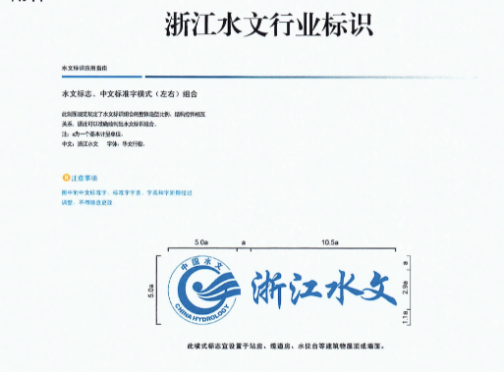 备注：浙江水文更改中国水文。2、安全警示牌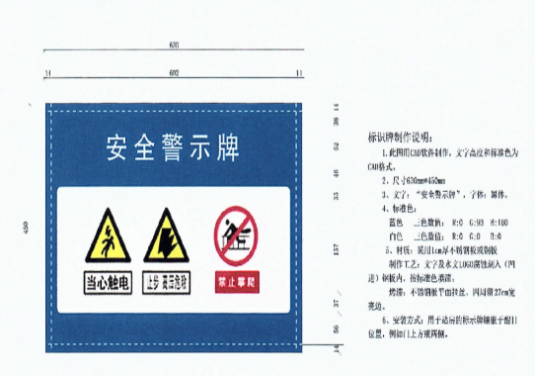 项78高程测量四等水准测量项79安装调试含北斗信号现场测试。项710通信费含北斗通信费及移动通信费二年。项7序号项目名称技术参数要求单位数量1遥测终端（含安全网关）数据自动上报。遥测站可定时自报或按设定的条件主动上传数据。自动响应中心站召测指令。遥测站响应中心站要求或指令，上传数据。现场全中文显示水雨情数据，包括当前数据、历史数据、系统信息。具有记录功能，可按设定的要求，记录各类数据。大容量数据固态存储，可由中心站远端调用或现场读取。现场手动设置各种运行模式和参数。接受中心站远程设置和控制指令。全面支持4G全网通通信功能，向下兼容3G/2G通信模式，支持三大运营商。同时根据现场的网络情况，提供灵活的频段锁定功能，保证现场网络通信的可靠。实时时钟自动校对和调整功能。可连接多种传感器，包括水位计、雨量计、风向风速仪等各种水文、气象传感器。支持多种通信方式，如GSM短信、GPRS/CDMA、北斗卫星等。太阳能供电，保证在无人值守条件下的长期稳定运行。符合SL651-2014《水文监测数据通信规约》提供第三方出具的检测报告。全密封设计，360度无死角防护，防水等级可达IP67，降低环境湿度对设备的影响。提供第三方出具的检测报告。支持浙江省防汛通信平台，支持水利内网。提供相关证明材料。电源输入： 9-24V DC；电源输出：24V  100mA，5V  20mA，3路可控电源输出，除满足传感器电源控制外，可灵活实现下行控制功能。信号采集：2路RS485，1路RS232，可接入各种类型的外部传感器，并可扩展北斗等外部通信模块；2路模拟量采集，可接入标准4-20mA变送器，可配置为各种传感器类型；2路脉冲/开关输入，除接入雨量桶外，还可实现报警监测，用于开箱报警等功能。为保证遥测站长时间稳定工作采用低功耗设计，静态值守电流≤0.2mA。提供第三方出具的检测报告。设备内置GPS模块，系统定期获取设备的位置信息，并上传平台，从而实现设备位置信息和数据的自动绑定，设备位置的交换将不会影响测站的数据统计。数据补发：遇到信号问题，基站问题，sim卡问题等情况，系统将暂存采集数据并待网络恢复后自前至后进行逐条补发SD卡：支持MicroSD卡，可选配置；看门狗：内部硬件看门狗，外部硬件看门狗工作温度：-40℃至+70℃工作湿度：0-95%，不结露平均无故障工作时间：≥50000hGPRS通讯模块与遥测终端相匹配，可集成在遥测终端内，符合《水文遥测通信专用组件通用技术条件》DB33/T816-2010标准。工作频率：支持双频GSM/GPRS，符合ETSIGSMPhase2+标准；协议：支持TCP/IP，标准的AT命令集；功耗（mA@12V）：≤150mA（工作），≤10mA（空闲）；电源：＋5V～＋35V；频率误差：≤0.1ppm；数据接口：RS232/RS485；串行数据速率：300～57600bit/s；工作温度：-25℃～＋60℃台252北斗通信模块北斗通信卫星通信模块技术要求如下:1、定位精度:  ≤ 20m2、授时精度： 单向100ns，双向20ns3、 响应时间： ＜10s4、 终端接口：RS-232C接口，不低于9600波特率5、天线波束带宽：俯仰方向10°~ 75°，水平方向0° ~ 360°6、天线类型：平板微带天线7、天线射频信号发射功率：≥10W8、发射EIRP：12dBW≤ EIRP≤ 19dBW9、雨雾衰减： ＜0.3db10、传输时延： ＜1s11、接收机灵敏度：＜-157.6dbW12、供电电源：9V ~ 24V DC13、天线工作温度：-20 ℃  ~  55 ℃ 14、工作环境温度： 98%RH，45 ℃  台253太阳能供电系统1) 12V/30W/70AH，电源控制器。2) 自动遥测站采用 12V 蓄电池供电。3) 电池类别：密封免维护电池或固体电池。4) 电压：允许变幅－10％~＋20％。5) 电流：发射机功率 5W（GSM）时，应能瞬间提供 3A 电流；6) 容量：全部由电池供电时，应能保证设备连续工作 30 天以上，用太阳能浮充蓄电池供电，保证设备能长期可靠工作，采用不小于70AH 蓄电池。7) 硅太阳能电池是将光能直接转换成电能的半导体器件，具有体积小、可靠性高、寿命长、无环境污染、使用维护方便等特点。它可以单独使用，也可以多个连接起来组成方阵使用，与蓄电池配合可作为直流电源连续使用。8) 遥测站太阳能电源系统的设计，由于无人看守，且要求连续不间断供电，考虑计算负载的日用电量、太阳能电池修正系数（考虑灰尘、气候、蓄电池特性）等方面的影响，采用不小于 30W 的太阳能电池板。套254设备安装套件及支架、线缆及附件包含设备箱、防雷模块、空气开关、太阳能支架、线缆等安装所需所有配件套255原设备拆除（如有）自行现场踏勘，综合考虑现场环境、施工条件进行投标报价。项256安装调试含北斗信号现场测试项257通信费含北斗通信费及移动通信费二年项25序号项目名称技术参数要求单位数量1遥测终端（含安全网关）数据自动上报。遥测站可定时自报或按设定的条件主动上传数据。自动响应中心站召测指令。遥测站响应中心站要求或指令，上传数据。现场全中文显示水雨情数据，包括当前数据、历史数据、系统信息。具有记录功能，可按设定的要求，记录各类数据。大容量数据固态存储，可由中心站远端调用或现场读取。现场手动设置各种运行模式和参数。接受中心站远程设置和控制指令。全面支持4G全网通通信功能，向下兼容3G/2G通信模式，支持三大运营商。同时根据现场的网络情况，提供灵活的频段锁定功能，保证现场网络通信的可靠。实时时钟自动校对和调整功能。可连接多种传感器，包括水位计、雨量计、风向风速仪等各种水文、气象传感器。支持多种通信方式，如GSM短信、GPRS/CDMA、北斗卫星等。太阳能供电，保证在无人值守条件下的长期稳定运行。符合SL651-2014《水文监测数据通信规约》提供第三方出具的检测报告。全密封设计，360度无死角防护，防水等级可达IP67，降低环境湿度对设备的影响。提供第三方出具的检测报告。支持浙江省防汛通信平台，支持水利内网。提供相关证明材料。电源输入： 9-24V DC；电源输出：24V  100mA，5V  20mA，3路可控电源输出，除满足传感器电源控制外，可灵活实现下行控制功能。信号采集：2路RS485，1路RS232，可接入各种类型的外部传感器，并可扩展北斗等外部通信模块；2路模拟量采集，可接入标准4-20mA变送器，可配置为各种传感器类型；2路脉冲/开关输入，除接入雨量桶外，还可实现报警监测，用于开箱报警等功能。为保证遥测站长时间稳定工作采用低功耗设计，静态值守电流≤0.2mA。提供第三方出具的检测报告。设备内置GPS模块，系统定期获取设备的位置信息，并上传平台，从而实现设备位置信息和数据的自动绑定，设备位置的交换将不会影响测站的数据统计。数据补发：遇到信号问题，基站问题，sim卡问题等情况，系统将暂存采集数据并待网络恢复后自前至后进行逐条补发SD卡：支持MicroSD卡，可选配置；看门狗：内部硬件看门狗，外部硬件看门狗工作温度：-40℃至+70℃工作湿度：0-95%，不结露平均无故障工作时间：≥50000hGPRS通讯模块与遥测终端相匹配，可集成在遥测终端内，符合《水文遥测通信专用组件通用技术条件》DB33/T816-2010标准。工作频率：支持双频GSM/GPRS，符合ETSIGSMPhase2+标准；协议：支持TCP/IP，标准的AT命令集；功耗（mA@12V）：≤150mA（工作），≤10mA（空闲）；电源：＋5V～＋35V；频率误差：≤0.1ppm；数据接口：RS232/RS485；串行数据速率：300～57600bit/s；工作温度：-25℃～＋60℃台12北斗通信模块北斗通信卫星通信模块技术要求如下:1、定位精度:  ≤ 20m2、授时精度： 单向100ns，双向20ns3、 响应时间： ＜10s4、 终端接口：RS-232C接口，不低于9600波特率5、天线波束带宽：俯仰方向10°~ 75°，水平方向0° ~ 360°6、天线类型：平板微带天线7、天线射频信号发射功率：≥10W8、发射EIRP：12dBW≤ EIRP≤ 19dBW9、雨雾衰减： ＜0.3db10、传输时延： ＜1s11、接收机灵敏度：＜-157.6dbW12、供电电源：9V ~ 24V DC13、天线工作温度：-20 ℃  ~  55 ℃ 14、工作环境温度： 98%RH，45 ℃  台13市电接入自行现场踏勘，综合考虑现场环境、施工条件进行投标报价。项14太阳能供电系统1) 12V/30W/70AH，电源控制器。2) 自动遥测站采用 12V 蓄电池供电。3) 电池类别：密封免维护电池或固体电池。4) 电压：允许变幅－10％~＋20％。5) 电流：发射机功率 5W（GSM）时，应能瞬间提供 3A 电流；6) 容量：全部由电池供电时，应能保证设备连续工作 30 天以上，用太阳能浮充蓄电池供电，保证设备能长期可靠工作，采用不小于70AH 蓄电池。7) 硅太阳能电池是将光能直接转换成电能的半导体器件，具有体积小、可靠性高、寿命长、无环境污染、使用维护方便等特点。它可以单独使用，也可以多个连接起来组成方阵使用，与蓄电池配合可作为直流电源连续使用。8) 遥测站太阳能电源系统的设计，由于无人看守，且要求连续不间断供电，考虑计算负载的日用电量、太阳能电池修正系数（考虑灰尘、气候、蓄电池特性）等方面的影响，采用不小于 30W 的太阳能电池板。套15翻斗式雨量计雨量计是一种水文、气象观测仪器，用于观测自然界降雨量，并将一定的降雨量转换为开关信息量输出，以满足信息传输、处理、记录和显示的需要。符合以下标准及规范：SL21-2006《降水量观测规范》、GB/T11831-2002《水文测报装置遥测雨量计》、GB/T11832-2002《翻斗式雨量计》、SL61-2003《水文自动测报系统技术规范》。通常，雨量分辨力0.5mm以上系列适用于多年平均降雨量大于800mm地区的雨量站；雨量分辨力0.2mm以下系列适用于多年平均降雨量小于800mm地区的雨量站。主要技术性能及参数如下：1．承雨口： 内径Φ200+0.60 0mm外刃口角度40°～45°2．雨量分辨力： 1.0mm（JDZ10系列）0.5mm（JDZ05系列）0.2mm（JDZ02系列）0.1mm（JDZ01系列）3．降雨强度测量范围： ≤4mm/min4．翻斗计量误差： 不超出±2%（JDZ10系列）不超出±3%（JDZ05系列） 不超出±4%（JDZ02、JDZ01系列）（室内人工模拟降雨条件下，以自身排水量为准进行考核。）5．输出：开关接点通断信号6．开关接点容量： DC U≤24V   I≤120mA7．开关接点寿命： ≥107次8．工作环境： 温度－10℃～＋50℃，空气相对湿度不限9．贮存环境： 温度－40℃～＋60℃，空气相对湿度≤95%RH套16人工智能高清摄像机全景摄像机1）4个1/1.8＂ 2MP Progressive Scan CMOS，最高分辨率及帧率可达 4096 × 1800@30fps2）视场角：水平180°，垂直80°3）星光级超低照度，0.005Lux/F2.0（彩色），0.0005Lux/F2.0（黑白）细节跟踪摄像机4）1/1.8＂ 2MP Progressive Scan CMOS，最高分辨率及帧率可达1920 × 1080@30fps5）水平360°连续旋转，垂直-15°-90°（自动翻转）6）星光级超低照度，0.002Lux/F1.5（彩色），0.0002Lux/F1.5（黑白），0 Lux with IR7）37倍光学变倍，16倍数字变倍 系统参数1）支持区域入侵、越界、进入区域、离开区域事件侦测功能2）支持检测直径300米180°半圆形范围内运动目标，可同时检测30个目标3）支持点击联动功能，通过在客户端点击或者框选全景摄像机画面任意位置，细节跟踪摄像机可自动通过云台调整与变焦，将该区域置于画面中心。4）支持目标自动跟踪功能，通过设置智能事件规则，对设定区域内触发事件的运动目标在设定的跟踪时间内进行持续稳定跟踪。并可在跟踪过程中手动切换跟踪目标5）支持手动选择跟踪目标，在设定跟踪时间内进行持续稳定跟踪6）支持多目标自动切换跟踪，目标切换时间小于1秒。7）支持标准的API开发接口，支持海康SDK、ONVIF、ISAPI和GB/T28181协议接入8）内置7路报警输入、2路报警输出、1路音频输入、1路音频输出9）光口（FC）+电口(RJ-45)网络接口设计台17设备安装套件及支架、线缆及附件包含设备箱、防雷模块、空气开关、太阳能支架、线缆等安装所需所有配件套18配套土建设施含监控立杆及水尺施工、材料、安装等项19视频光纤租用一年项110标识标牌1、水文行业标识备注：浙江水文更改中国水文。2、安全警示牌项111高程测量四等水准测量项112安装调试含北斗信号现场测试项113通信费含北斗通信费及移动通信费二年项1序号项目名称技术参数要求单位数量1遥测终端（含安全网关）数据自动上报。遥测站可定时自报或按设定的条件主动上传数据。自动响应中心站召测指令。遥测站响应中心站要求或指令，上传数据。现场全中文显示水雨情数据，包括当前数据、历史数据、系统信息。具有记录功能，可按设定的要求，记录各类数据。大容量数据固态存储，可由中心站远端调用或现场读取。现场手动设置各种运行模式和参数。接受中心站远程设置和控制指令。全面支持4G全网通通信功能，向下兼容3G/2G通信模式，支持三大运营商。同时根据现场的网络情况，提供灵活的频段锁定功能，保证现场网络通信的可靠。实时时钟自动校对和调整功能。可连接多种传感器，包括水位计、雨量计、风向风速仪等各种水文、气象传感器。支持多种通信方式，如GSM短信、GPRS/CDMA、北斗卫星等。太阳能供电，保证在无人值守条件下的长期稳定运行。符合SL651-2014《水文监测数据通信规约》提供第三方出具的检测报告。全密封设计，360度无死角防护，防水等级可达IP67，降低环境湿度对设备的影响。提供第三方出具的检测报告。支持浙江省防汛通信平台，支持水利内网。提供相关证明材料。电源输入： 9-24V DC；电源输出：24V  100mA，5V  20mA，3路可控电源输出，除满足传感器电源控制外，可灵活实现下行控制功能。信号采集：2路RS485，1路RS232，可接入各种类型的外部传感器，并可扩展北斗等外部通信模块；2路模拟量采集，可接入标准4-20mA变送器，可配置为各种传感器类型；2路脉冲/开关输入，除接入雨量桶外，还可实现报警监测，用于开箱报警等功能。为保证遥测站长时间稳定工作采用低功耗设计，静态值守电流≤0.2mA。提供第三方出具的检测报告。设备内置GPS模块，系统定期获取设备的位置信息，并上传平台，从而实现设备位置信息和数据的自动绑定，设备位置的交换将不会影响测站的数据统计。数据补发：遇到信号问题，基站问题，sim卡问题等情况，系统将暂存采集数据并待网络恢复后自前至后进行逐条补发SD卡：支持MicroSD卡，可选配置；看门狗：内部硬件看门狗，外部硬件看门狗工作温度：-40℃至+70℃工作湿度：0-95%，不结露平均无故障工作时间：≥50000hGPRS通讯模块与遥测终端相匹配，可集成在遥测终端内，符合《水文遥测通信专用组件通用技术条件》DB33/T816-2010标准。工作频率：支持双频GSM/GPRS，符合ETSIGSMPhase2+标准；协议：支持TCP/IP，标准的AT命令集；功耗（mA@12V）：≤150mA（工作），≤10mA（空闲）；电源：＋5V～＋35V；频率误差：≤0.1ppm；数据接口：RS232/RS485；串行数据速率：300～57600bit/s；工作温度：-25℃～＋60℃台12北斗通信模块北斗通信卫星通信模块技术要求如下:1、定位精度:  ≤ 20m2、授时精度： 单向100ns，双向20ns3、 响应时间： ＜10s4、 终端接口：RS-232C接口，不低于9600波特率5、天线波束带宽：俯仰方向10°~ 75°，水平方向0° ~ 360°6、天线类型：平板微带天线7、天线射频信号发射功率：≥10W8、发射EIRP：12dBW≤ EIRP≤ 19dBW9、雨雾衰减： ＜0.3db10、传输时延： ＜1s11、接收机灵敏度：＜-157.6dbW12、供电电源：9V ~ 24V DC13、天线工作温度：-20 ℃  ~  55 ℃ 14、工作环境温度： 98%RH，45 ℃  台13太阳能供电系统1) 12V/30W/70AH，电源控制器。2) 自动遥测站采用 12V 蓄电池供电。3) 电池类别：密封免维护电池或固体电池。4) 电压：允许变幅－10％~＋20％。5) 电流：发射机功率 5W（GSM）时，应能瞬间提供 3A 电流；6) 容量：全部由电池供电时，应能保证设备连续工作 30 天以上，用太阳能浮充蓄电池供电，保证设备能长期可靠工作，采用不小于70AH 蓄电池。7) 硅太阳能电池是将光能直接转换成电能的半导体器件，具有体积小、可靠性高、寿命长、无环境污染、使用维护方便等特点。它可以单独使用，也可以多个连接起来组成方阵使用，与蓄电池配合可作为直流电源连续使用。8) 遥测站太阳能电源系统的设计，由于无人看守，且要求连续不间断供电，考虑计算负载的日用电量、太阳能电池修正系数（考虑灰尘、气候、蓄电池特性）等方面的影响，采用不小于 30W 的太阳能电池板。套14压力式水位传感器1、最大量程：10m以上2、过程温度 -20 ~ 80 °C3、过程压力 -★4、测量精度小于 0,1 %即0.1级5、保护方式：IP 66/IP 67IP 686、输出4~20 mA4~ 20 mA/HART - two-wire7、环境温度 -40~80 °C套15翻斗式雨量计雨量计是一种水文、气象观测仪器，用于观测自然界降雨量，并将一定的降雨量转换为开关信息量输出，以满足信息传输、处理、记录和显示的需要。符合以下标准及规范：SL21-2006《降水量观测规范》、GB/T11831-2002《水文测报装置遥测雨量计》、GB/T11832-2002《翻斗式雨量计》、SL61-2003《水文自动测报系统技术规范》。通常，雨量分辨力0.5mm以上系列适用于多年平均降雨量大于800mm地区的雨量站；雨量分辨力0.2mm以下系列适用于多年平均降雨量小于800mm地区的雨量站。主要技术性能及参数如下：1．承雨口： 内径Φ200+0.60 0mm外刃口角度40°～45°2．雨量分辨力： 1.0mm（JDZ10系列）0.5mm（JDZ05系列）0.2mm（JDZ02系列）0.1mm（JDZ01系列）3．降雨强度测量范围： ≤4mm/min4．翻斗计量误差： 不超出±2%（JDZ10系列）不超出±3%（JDZ05系列） 不超出±4%（JDZ02、JDZ01系列）（室内人工模拟降雨条件下，以自身排水量为准进行考核。）5．输出：开关接点通断信号6．开关接点容量： DC U≤24V   I≤120mA7．开关接点寿命： ≥107次8．工作环境： 温度－10℃～＋50℃，空气相对湿度不限9．贮存环境： 温度－40℃～＋60℃，空气相对湿度≤95%RH套16设备安装套件及支架、线缆及附件包含设备箱、防雷模块、空气开关、太阳能支架、线缆等安装所需所有配件套17配套土建设施含监控立杆及水尺施工、材料、安装等项18标识标牌1、水文行业标识备注：浙江水文更改中国水文。2、安全警示牌项19高程测量四等水准测量项110安装调试含北斗信号现场测试项111通信费含北斗通信费及移动通信费二年项1序号项目名称技术参数要求单位数量1遥测终端（含安全网关）数据自动上报。遥测站可定时自报或按设定的条件主动上传数据。自动响应中心站召测指令。遥测站响应中心站要求或指令，上传数据。现场全中文显示水雨情数据，包括当前数据、历史数据、系统信息。具有记录功能，可按设定的要求，记录各类数据。大容量数据固态存储，可由中心站远端调用或现场读取。现场手动设置各种运行模式和参数。接受中心站远程设置和控制指令。全面支持4G全网通通信功能，向下兼容3G/2G通信模式，支持三大运营商。同时根据现场的网络情况，提供灵活的频段锁定功能，保证现场网络通信的可靠。实时时钟自动校对和调整功能。可连接多种传感器，包括水位计、雨量计、风向风速仪等各种水文、气象传感器。支持多种通信方式，如GSM短信、GPRS/CDMA、北斗卫星等。太阳能供电，保证在无人值守条件下的长期稳定运行。符合SL651-2014《水文监测数据通信规约》提供第三方出具的检测报告。全密封设计，360度无死角防护，防水等级可达IP67，降低环境湿度对设备的影响。提供第三方出具的检测报告。支持浙江省防汛通信平台，支持水利内网。提供相关证明材料。电源输入： 9-24V DC；电源输出：24V  100mA，5V  20mA，3路可控电源输出，除满足传感器电源控制外，可灵活实现下行控制功能。信号采集：2路RS485，1路RS232，可接入各种类型的外部传感器，并可扩展北斗等外部通信模块；2路模拟量采集，可接入标准4-20mA变送器，可配置为各种传感器类型；2路脉冲/开关输入，除接入雨量桶外，还可实现报警监测，用于开箱报警等功能。为保证遥测站长时间稳定工作采用低功耗设计，静态值守电流≤0.2mA。提供第三方出具的检测报告。设备内置GPS模块，系统定期获取设备的位置信息，并上传平台，从而实现设备位置信息和数据的自动绑定，设备位置的交换将不会影响测站的数据统计。数据补发：遇到信号问题，基站问题，sim卡问题等情况，系统将暂存采集数据并待网络恢复后自前至后进行逐条补发SD卡：支持MicroSD卡，可选配置；看门狗：内部硬件看门狗，外部硬件看门狗工作温度：-40℃至+70℃工作湿度：0-95%，不结露平均无故障工作时间：≥50000hGPRS通讯模块与遥测终端相匹配，可集成在遥测终端内，符合《水文遥测通信专用组件通用技术条件》DB33/T816-2010标准。工作频率：支持双频GSM/GPRS，符合ETSIGSMPhase2+标准；协议：支持TCP/IP，标准的AT命令集；功耗（mA@12V）：≤150mA（工作），≤10mA（空闲）；电源：＋5V～＋35V；频率误差：≤0.1ppm；数据接口：RS232/RS485；串行数据速率：300～57600bit/s；工作温度：-25℃～＋60℃台42北斗通信模块北斗通信卫星通信模块技术要求如下:1、定位精度:  ≤ 20m2、授时精度： 单向100ns，双向20ns3、 响应时间： ＜10s4、 终端接口：RS-232C接口，不低于9600波特率5、天线波束带宽：俯仰方向10°~ 75°，水平方向0° ~ 360°6、天线类型：平板微带天线7、天线射频信号发射功率：≥10W8、发射EIRP：12dBW≤ EIRP≤ 19dBW9、雨雾衰减： ＜0.3db10、传输时延： ＜1s11、接收机灵敏度：＜-157.6dbW12、供电电源：9V ~ 24V DC13、天线工作温度：-20 ℃  ~  55 ℃ 14、工作环境温度： 98%RH，45 ℃  台43太阳能供电系统1) 12V/30W/70AH，电源控制器。2) 自动遥测站采用 12V 蓄电池供电。3) 电池类别：密封免维护电池或固体电池。4) 电压：允许变幅－10％~＋20％。5) 电流：发射机功率 5W（GSM）时，应能瞬间提供 3A 电流；6) 容量：全部由电池供电时，应能保证设备连续工作 30 天以上，用太阳能浮充蓄电池供电，保证设备能长期可靠工作，采用不小于70AH 蓄电池。7) 硅太阳能电池是将光能直接转换成电能的半导体器件，具有体积小、可靠性高、寿命长、无环境污染、使用维护方便等特点。它可以单独使用，也可以多个连接起来组成方阵使用，与蓄电池配合可作为直流电源连续使用。8) 遥测站太阳能电源系统的设计，由于无人看守，且要求连续不间断供电，考虑计算负载的日用电量、太阳能电池修正系数（考虑灰尘、气候、蓄电池特性）等方面的影响，采用不小于 30W 的太阳能电池板。套44雷达式水位传感器雷达水位计1、测量范围：0-45m★2、测量精度：±3mm3、分辨率：1mm4、工作频率：24.15GHz 5、工作原理：调频连续波（FMCW）6、发射功率（EIRP）：16-25dBm（根据水体变化规律智能调节）7、响应时间：最快100ms，10s输出平均测量值8、波束角：9x11 9、天线：平面微带阵列天线10、自带万向水平仪11、姿态角智能感知及补偿：水平角、横滚角精度± 1°；分辨率±0.1°12、智能水位跟踪识别算法：自学习、自识别、自过滤、自适应保证水位监测数据稳定可靠13、供电范围：DC 6-30V，典型12V 14、功耗：<20mA @DC 12V15、通讯接口：标配RS485接口，可定制RS232/4-20mA16、通讯协议：Modbus协议；可自定义协议★17、防护等级：IP68，提供第三方出具的检测报告18、工作温度：-40℃~+85℃★19、具有中华人民共和国计量器具型式批准证书台45设备安装套件及支架、线缆及附件包含设备箱、防雷模块、空气开关、太阳能支架、线缆等安装所需所有配件套46配套土建设施含雷达立杆施工、材料、安装等项47标识标牌1、水文行业标识备注：浙江水文更改中国水文。2、安全警示牌项48高程测量四等水准测量项49安装调试含北斗信号现场测试。项410通信费含北斗通信费及移动通信费二年。项411翻斗式雨量计雨量计是一种水文、气象观测仪器，用于观测自然界降雨量，并将一定的降雨量转换为开关信息量输出，以满足信息传输、处理、记录和显示的需要。符合以下标准及规范：SL21-2006《降水量观测规范》、GB/T11831-2002《水文测报装置遥测雨量计》、GB/T11832-2002《翻斗式雨量计》、SL61-2003《水文自动测报系统技术规范》。通常，雨量分辨力0.5mm以上系列适用于多年平均降雨量大于800mm地区的雨量站；雨量分辨力0.2mm以下系列适用于多年平均降雨量小于800mm地区的雨量站。主要技术性能及参数如下：1．承雨口： 内径Φ200+0.60 0mm外刃口角度40°～45°2．雨量分辨力： 1.0mm（JDZ10系列）0.5mm（JDZ05系列）0.2mm（JDZ02系列）0.1mm（JDZ01系列）3．降雨强度测量范围： ≤4mm/min4．翻斗计量误差： 不超出±2%（JDZ10系列）不超出±3%（JDZ05系列） 不超出±4%（JDZ02、JDZ01系列）（室内人工模拟降雨条件下，以自身排水量为准进行考核。）5．输出：开关接点通断信号6．开关接点容量： DC U≤24V   I≤120mA7．开关接点寿命： ≥107次8．工作环境： 温度－10℃～＋50℃，空气相对湿度不限9．贮存环境： 温度－40℃～＋60℃，空气相对湿度≤95%RH台4序号项目名称技术参数要求单位数量1遥测终端（含安全网关）数据自动上报。遥测站可定时自报或按设定的条件主动上传数据。自动响应中心站召测指令。遥测站响应中心站要求或指令，上传数据。现场全中文显示水雨情数据，包括当前数据、历史数据、系统信息。具有记录功能，可按设定的要求，记录各类数据。大容量数据固态存储，可由中心站远端调用或现场读取。现场手动设置各种运行模式和参数。接受中心站远程设置和控制指令。全面支持4G全网通通信功能，向下兼容3G/2G通信模式，支持三大运营商。同时根据现场的网络情况，提供灵活的频段锁定功能，保证现场网络通信的可靠。实时时钟自动校对和调整功能。可连接多种传感器，包括水位计、雨量计、风向风速仪等各种水文、气象传感器。支持多种通信方式，如GSM短信、GPRS/CDMA、北斗卫星等。太阳能供电，保证在无人值守条件下的长期稳定运行。符合SL651-2014《水文监测数据通信规约》提供第三方出具的检测报告。全密封设计，360度无死角防护，防水等级可达IP67，降低环境湿度对设备的影响。提供第三方出具的检测报告。支持浙江省防汛通信平台，支持水利内网。提供相关证明材料。电源输入： 9-24V DC；电源输出：24V  100mA，5V  20mA，3路可控电源输出，除满足传感器电源控制外，可灵活实现下行控制功能。信号采集：2路RS485，1路RS232，可接入各种类型的外部传感器，并可扩展北斗等外部通信模块；2路模拟量采集，可接入标准4-20mA变送器，可配置为各种传感器类型；2路脉冲/开关输入，除接入雨量桶外，还可实现报警监测，用于开箱报警等功能。为保证遥测站长时间稳定工作采用低功耗设计，静态值守电流≤0.2mA。提供第三方出具的检测报告。设备内置GPS模块，系统定期获取设备的位置信息，并上传平台，从而实现设备位置信息和数据的自动绑定，设备位置的交换将不会影响测站的数据统计。数据补发：遇到信号问题，基站问题，sim卡问题等情况，系统将暂存采集数据并待网络恢复后自前至后进行逐条补发SD卡：支持MicroSD卡，可选配置；看门狗：内部硬件看门狗，外部硬件看门狗工作温度：-40℃至+70℃工作湿度：0-95%，不结露平均无故障工作时间：≥50000hGPRS通讯模块与遥测终端相匹配，可集成在遥测终端内，符合《水文遥测通信专用组件通用技术条件》DB33/T816-2010标准。工作频率：支持双频GSM/GPRS，符合ETSIGSMPhase2+标准；协议：支持TCP/IP，标准的AT命令集；功耗（mA@12V）：≤150mA（工作），≤10mA（空闲）；电源：＋5V～＋35V；频率误差：≤0.1ppm；数据接口：RS232/RS485；串行数据速率：300～57600bit/s；工作温度：-25℃～＋60℃台112北斗通信模块北斗通信卫星通信模块技术要求如下:1、定位精度:  ≤ 20m2、授时精度： 单向100ns，双向20ns3、 响应时间： ＜10s4、 终端接口：RS-232C接口，不低于9600波特率5、天线波束带宽：俯仰方向10°~ 75°，水平方向0° ~ 360°6、天线类型：平板微带天线7、天线射频信号发射功率：≥10W8、发射EIRP：12dBW≤ EIRP≤ 19dBW9、雨雾衰减： ＜0.3db10、传输时延： ＜1s11、接收机灵敏度：＜-157.6dbW12、供电电源：9V ~ 24V DC13、天线工作温度：-20 ℃  ~  55 ℃ 14、工作环境温度： 98%RH，45 ℃  台113太阳能供电系统1) 12V/30W/70AH，电源控制器。2) 自动遥测站采用 12V 蓄电池供电。3) 电池类别：密封免维护电池或固体电池。4) 电压：允许变幅－10％~＋20％。5) 电流：发射机功率 5W（GSM）时，应能瞬间提供 3A 电流；6) 容量：全部由电池供电时，应能保证设备连续工作 30 天以上，用太阳能浮充蓄电池供电，保证设备能长期可靠工作，采用不小于70AH 蓄电池。7) 硅太阳能电池是将光能直接转换成电能的半导体器件，具有体积小、可靠性高、寿命长、无环境污染、使用维护方便等特点。它可以单独使用，也可以多个连接起来组成方阵使用，与蓄电池配合可作为直流电源连续使用。8) 遥测站太阳能电源系统的设计，由于无人看守，且要求连续不间断供电，考虑计算负载的日用电量、太阳能电池修正系数（考虑灰尘、气候、蓄电池特性）等方面的影响，采用不小于 30W 的太阳能电池板。套114浮子式水位传感器浮子式水位计用于观测江河、湖泊、水库、水渠、地下水等水体水位的变化，并将这种变化通过机械编码的方式转换为开关数字量输出，可供水文站网、防汛、水资源水环境监测以及相关科研部门进行水位数据的采集、传输、处理、显示、记录和存储等。适用于具有垂直水位测井的水位观测站。格雷码机械式主要技术性能及参数如下：1． 浮子直径： Φ150mm（特殊订货：Φ100mm）2． 水位轮工作周长： 320mm3． 平衡锤直径： Φ20mm4． 测量范围： 0～40m（特殊订货：0～10、20、80m）5． 分辨力： 1cm6． 水位变率： ≤100cm/min7． 测量精度： 量程≤10m时，不超出±2cm量程＞10m时，不超出±0.2%8． 输出形式： 12bit格雷码9． 显示方式： 5位机械数字显示10． 工作环境： 温度－10℃～＋50℃（水体不结冰）湿度≤95%RH（40℃无凝露）11． 贮存环境： 温度－40℃～＋60℃ 湿度≤90%RH套115翻斗式雨量计雨量计是一种水文、气象观测仪器，用于观测自然界降雨量，并将一定的降雨量转换为开关信息量输出，以满足信息传输、处理、记录和显示的需要。符合以下标准及规范：SL21-2006《降水量观测规范》、GB/T11831-2002《水文测报装置遥测雨量计》、GB/T11832-2002《翻斗式雨量计》、SL61-2003《水文自动测报系统技术规范》。通常，雨量分辨力0.5mm以上系列适用于多年平均降雨量大于800mm地区的雨量站；雨量分辨力0.2mm以下系列适用于多年平均降雨量小于800mm地区的雨量站。主要技术性能及参数如下：1．承雨口： 内径Φ200+0.60 0mm外刃口角度40°～45°2．雨量分辨力： 1.0mm（JDZ10系列）0.5mm（JDZ05系列）0.2mm（JDZ02系列）0.1mm（JDZ01系列）3．降雨强度测量范围： ≤4mm/min4．翻斗计量误差： 不超出±2%（JDZ10系列）不超出±3%（JDZ05系列） 不超出±4%（JDZ02、JDZ01系列）（室内人工模拟降雨条件下，以自身排水量为准进行考核。）5．输出：开关接点通断信号6．开关接点容量： DC U≤24V   I≤120mA7．开关接点寿命： ≥107次8．工作环境： 温度－10℃～＋50℃，空气相对湿度不限9．贮存环境： 温度－40℃～＋60℃，空气相对湿度≤95%RH套116设备安装套件及支架、线缆及附件包含设备箱、防雷模块、空气开关、太阳能支架、线缆等安装所需所有配件套117配套土建设施含直管测井施工、材料、安装等项118标识标牌1、水文行业标识备注：浙江水文更改中国水文。2、安全警示牌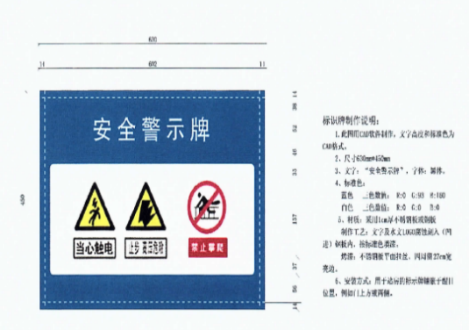 项119高程测量四等水准测量项1110安装调试含北斗信号现场测试项1111通信费含北斗通信费及移动通信费二年项11序号项目名称技术参数要求1人工水尺1）人工水尺不锈钢水尺，含固定支架材质：不锈钢2）水准点埋设：RTK 水准测量、水准点高程、水尺零高测量3）安装及配件配套、标准，能观测历史最高水位及最底水位。参考图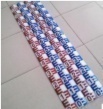 序号项目名称技术参数要求1卫星电话1）电池：3.7V 锂电池，语音通话时长 8 小时，待机时长 160 小时。 2）支持接口：MicroUSB；音频接口；天线口；Buetooth2.0。 3）使用温度：-20°Cto+55°C(-4°Fto+131°F)。4）存储温度：-20oCto+70oC(-4oFto+158oF)(含电池)。5）充电温度：0°Cto+45°C(+32°Fto+113°F)。 6）支持服务：①卫星电话：2.4kbps 语音；②语音信箱：快速拨号； ③其他语音服务：呼叫记录；来电显示；呼叫等待；呼叫转移； 呼叫保持；会议；呼叫限制；快速拨号；自定义号码拨号。④ 短信息：拉丁或 74 非拉丁字符；标准和预设文本；⑤收发邮 件：160 拉丁或 74 非拉丁字符；⑥收邮件：160 拉丁字符；⑦ GPS 位置信息：通过文本或邮件发送位置信息。 7）特征功能： ①特征跟踪；紧急帮助按钮；eCompass；报警；分钟提醒；麦克风静音；天线收起时来电提醒；扬声器；蓝牙； ②语言：多语种，包括简体中文。8）含SIM卡费、入网费及三年基本通信费以及售后服务。2望远镜1）放大倍率(倍)：102）物镜直径 (mm)：503）实际视场(度)：3.84）1,000 米处的视野(m)：665）出射光瞳直径 (mm)：5.06）实际视场(度)：25.07）瞳距调节 (mm)：56-728）最近对焦距离 (m)：15.03强力手电筒1）灯泡种类: LED2）亮度：3,200流明3）续航时间：1小时45分4）射程：375米5）防跌落高度：1m6）防水等级：IP68. 7）电池：锂电池≥5000mAH，支持快充8）光强：≥35,0009）具备电量指示4应急电源UPS类型 在线式UPS输出电源波形 正弦波输入电压范围 (Vac) AC220/230/240VVac产品尺寸（长*宽*高）(mm) 605*580*250mmUPS额定负载容量 (w) 5400w输出频率范围 50/60Hz输出电压范围 (Vac) 220/230/240VVac输入频率范围 50/60Hz产品噪音 (dB) 40dB电池类型 12V100AH免维护铅酸蓄电池转换时间 (ms) 0ms序号项目名称单位数量技术参数要求1遥测终端（含安全网关）台1数据自动上报。遥测站可定时自报或按设定的条件主动上传数据。自动响应中心站召测指令。遥测站响应中心站要求或指令，上传数据。现场全中文显示水雨情数据，包括当前数据、历史数据、系统信息。具有记录功能，可按设定的要求，记录各类数据。大容量数据固态存储，可由中心站远端调用或现场读取。现场手动设置各种运行模式和参数。接受中心站远程设置和控制指令。全面支持4G全网通通信功能，向下兼容3G/2G通信模式，支持三大运营商。同时根据现场的网络情况，提供灵活的频段锁定功能，保证现场网络通信的可靠。实时时钟自动校对和调整功能。可连接多种传感器，包括水位计、雨量计、风向风速仪等各种水文、气象传感器。支持多种通信方式，如GSM短信、GPRS/CDMA、北斗卫星等。太阳能供电，保证在无人值守条件下的长期稳定运行。符合SL651-2014《水文监测数据通信规约》提供第三方出具的检测报告。全密封设计，360度无死角防护，防水等级可达IP67，降低环境湿度对设备的影响。提供第三方出具的检测报告。支持浙江省防汛通信平台，支持水利内网。提供相关证明材料。电源输入： 9-24V DC；电源输出：24V  100mA，5V  20mA，3路可控电源输出，除满足传感器电源控制外，可灵活实现下行控制功能。信号采集：2路RS485，1路RS232，可接入各种类型的外部传感器，并可扩展北斗等外部通信模块；2路模拟量采集，可接入标准4-20mA变送器，可配置为各种传感器类型；2路脉冲/开关输入，除接入雨量桶外，还可实现报警监测，用于开箱报警等功能。为保证遥测站长时间稳定工作采用低功耗设计，静态值守电流≤0.2mA。提供第三方出具的检测报告。设备内置GPS模块，系统定期获取设备的位置信息，并上传平台，从而实现设备位置信息和数据的自动绑定，设备位置的交换将不会影响测站的数据统计。数据补发：遇到信号问题，基站问题，sim卡问题等情况，系统将暂存采集数据并待网络恢复后自前至后进行逐条补发SD卡：支持MicroSD卡，可选配置；看门狗：内部硬件看门狗，外部硬件看门狗工作温度：-40℃至+70℃工作湿度：0-95%，不结露平均无故障工作时间：≥50000hGPRS通讯模块与遥测终端相匹配，可集成在遥测终端内，符合《水文遥测通信专用组件通用技术条件》DB33/T816-2010标准。工作频率：支持双频GSM/GPRS，符合ETSIGSMPhase2+标准；协议：支持TCP/IP，标准的AT命令集；功耗（mA@12V）：≤150mA（工作），≤10mA（空闲）；电源：＋5V～＋35V；频率误差：≤0.1ppm；数据接口：RS232/RS485；串行数据速率：300～57600bit/s；工作温度：-25℃～＋60℃2遥测终端质保延保年63雷达流量计台1　测速范围0.1m/s~20m/s（与水流情况相关）测速精度±0.01m/s ;±1%FS流速仪频率24GHz流速仪波束角12°测距范围 30m、70m 可选测距精度±2mm水位计频率	26GHz水位计波束角	7°水位计天线透镜天线姿态角智能感知及补偿水平角、横滚角精度±1°；分辨率±0.1°数据接口 RS-485，MODBUS协议波特率9600-115200工作电压DC6~30V    建议12V功耗	工作电流 <80mA，待机电流 <55mA工作温度                     -35℃~+70℃ 环境温度输出（可选配） 精度 ±1℃；分辨率 0.1℃防护等级IP684雷达流速仪台2测速范围：0.1~20米/秒测速精度：±0.01米/秒；±1%FS测速频率：24.15GHz频率可调波速角：12x24°角度可调垂直角范围：30~70°自动垂直角补偿：精度 ±1°；分辨率 ±0.1°工作电压：DC6~30V功耗：工作电流<60mA，待机电流<35mA(@DC12V)通讯接口：标配RS485接口，可定制RS232/4-20mA通讯协议：RS485，Modbus协议；可自定义协议★带环境温度输出功能，温度分辨率：0.1℃，测温精度：±1℃波特率：9600~115200防护等级：IP67可做成IP68工作温度：-35℃~+70℃；存储温度：-40℃~+85℃重量：0.45kg尺寸：105*105*60mm质量认证：可提供IS09001质量体系认证书★配置软件：提供配套专用软件，可以在电脑上实时显示流速和设备倾角等实时数据。★检测报告：具有水利部水文仪器及岩土工程仪器质量监督检验测试中心出具的雷达流速仪检测报告。★需提供国家版权局颁发的表面流速雷达显示控制软件的著作权证书★列入水利部科技推广中心的水利先进实用技术重点推广指导目录售后：国产自主品牌，可提供原厂售后承诺服务书按照水文规范设置测量平均流速的测量时间为10秒、60秒、100秒、300秒等。5太阳能供电系统套11) 12V/30W/70AH，电源控制器。2) 自动遥测站采用 12V 蓄电池供电。3) 电池类别：密封免维护电池或固体电池。4) 电压：允许变幅－10％~＋20％。5) 电流：发射机功率 5W（GSM）时，应能瞬间提供 3A 电流；6) 容量：全部由电池供电时，应能保证设备连续工作 30 天以上，用太阳能浮充蓄电池供电，保证设备能长期可靠工作，采用不小于70AH 蓄电池。7) 硅太阳能电池是将光能直接转换成电能的半导体器件，具有体积小、可靠性高、寿命长、无环境污染、使用维护方便等特点。它可以单独使用，也可以多个连接起来组成方阵使用，与蓄电池配合可作为直流电源连续使用。8) 遥测站太阳能电源系统的设计，由于无人看守，且要求连续不间断供电，考虑计算负载的日用电量、太阳能电池修正系数（考虑灰尘、气候、蓄电池特性）等方面的影响，采用不小于 30W 的太阳能电池板。6设备安装套件套1包含设备箱、防雷模块、空气开关、7支架、线缆及附件套1太阳能支架、线缆等安装所需所有配件8遥测设备安装调试项19北斗卫星模块台1北斗通信卫星通信模块技术要求如下:1、定位精度:  ≤ 20m2、授时精度： 单向100ns，双向20ns3、 响应时间： ＜10s4、 终端接口：RS-232C接口，不低于9600波特率5、天线波束带宽：俯仰方向10°~ 75°，水平方向0° ~ 360°6、天线类型：平板微带天线7、天线射频信号发射功率：≥10W8、发射EIRP：12dBW≤ EIRP≤ 19dBW9、雨雾衰减： ＜0.3db10、传输时延： ＜1s11、接收机灵敏度：＜-157.6dbW12、供电电源：9V ~ 24V DC13、天线工作温度：-20 ℃  ~  55 ℃ 14、工作环境温度： 98%RH，45 ℃  10通信费（北斗+移动）2年项111不锈钢水尺米512水尺安装项513高程测量项1四等水准测量流量比测流量比测流量比测流量比测流量比测1流量比测项1比测不少于30次序号名称单位数量技术要求1翻斗式雨量计台1雨量计是一种水文、气象观测仪器，用于观测自然界降雨量，并将一定的降雨量转换为开关信息量输出，以满足信息传输、处理、记录和显示的需要。符合以下标准及规范：SL21-2006《降水量观测规范》、GB/T11831-2002《水文测报装置遥测雨量计》、GB/T11832-2002《翻斗式雨量计》、SL61-2003《水文自动测报系统技术规范》。通常，雨量分辨力0.5mm以上系列适用于多年平均降雨量大于800mm地区的雨量站；雨量分辨力0.2mm以下系列适用于多年平均降雨量小于800mm地区的雨量站。主要技术性能及参数如下：1．承雨口： 内径Φ200+0.60 0mm外刃口角度40°～45°2．雨量分辨力： 1.0mm（JDZ10系列）0.5mm（JDZ05系列）0.2mm（JDZ02系列）0.1mm（JDZ01系列）3．降雨强度测量范围： ≤4mm/min4．翻斗计量误差： 不超出±2%（JDZ10系列）不超出±3%（JDZ05系列） 不超出±4%（JDZ02、JDZ01系列）（室内人工模拟降雨条件下，以自身排水量为准进行考核。）5．输出：开关接点通断信号6．开关接点容量： DC U≤24V   I≤120mA7．开关接点寿命： ≥107次8．工作环境： 温度－10℃～＋50℃，空气相对湿度不限9．贮存环境： 温度－40℃～＋60℃，空气相对湿度≤95%RH2线缆及附件套1线缆等安装所需附件序号项目名称单位数量技术参数要求1遥测终端（含安全网关）台1数据自动上报。遥测站可定时自报或按设定的条件主动上传数据。自动响应中心站召测指令。遥测站响应中心站要求或指令，上传数据。现场全中文显示水雨情数据，包括当前数据、历史数据、系统信息。具有记录功能，可按设定的要求，记录各类数据。大容量数据固态存储，可由中心站远端调用或现场读取。现场手动设置各种运行模式和参数。接受中心站远程设置和控制指令。全面支持4G全网通通信功能，向下兼容3G/2G通信模式，支持三大运营商。同时根据现场的网络情况，提供灵活的频段锁定功能，保证现场网络通信的可靠。实时时钟自动校对和调整功能。可连接多种传感器，包括水位计、雨量计、风向风速仪等各种水文、气象传感器。支持多种通信方式，如GSM短信、GPRS/CDMA、北斗卫星等。太阳能供电，保证在无人值守条件下的长期稳定运行。符合SL651-2014《水文监测数据通信规约》提供第三方出具的检测报告。全密封设计，360度无死角防护，防水等级可达IP67，降低环境湿度对设备的影响。提供第三方出具的检测报告。支持浙江省防汛通信平台，支持水利内网。提供相关证明材料。电源输入： 9-24V DC；电源输出：24V  100mA，5V  20mA，3路可控电源输出，除满足传感器电源控制外，可灵活实现下行控制功能。信号采集：2路RS485，1路RS232，可接入各种类型的外部传感器，并可扩展北斗等外部通信模块；2路模拟量采集，可接入标准4-20mA变送器，可配置为各种传感器类型；2路脉冲/开关输入，除接入雨量桶外，还可实现报警监测，用于开箱报警等功能。为保证遥测站长时间稳定工作采用低功耗设计，静态值守电流≤0.2mA。提供第三方出具的检测报告设备内置GPS模块，系统定期获取设备的位置信息，并上传平台，从而实现设备位置信息和数据的自动绑定，设备位置的交换将不会影响测站的数据统计。数据补发：遇到信号问题，基站问题，sim卡问题等情况，系统将暂存采集数据并待网络恢复后自前至后进行逐条补发SD卡：支持MicroSD卡，可选配置；看门狗：内部硬件看门狗，外部硬件看门狗工作温度：-40℃至+70℃工作湿度：0-95%，不结露平均无故障工作时间：≥50000hGPRS通讯模块与遥测终端相匹配，可集成在遥测终端内，符合《水文遥测通信专用组件通用技术条件》DB33/T816-2010标准。工作频率：支持双频GSM/GPRS，符合ETSIGSMPhase2+标准；协议：支持TCP/IP，标准的AT命令集；功耗（mA@12V）：≤150mA（工作），≤10mA（空闲）；电源：＋5V～＋35V；频率误差：≤0.1ppm；数据接口：RS232/RS485；串行数据速率：300～57600bit/s；工作温度：-25℃～＋60℃2遥测终端质保延保年63雷达流量计台1测速范围0.1m/s~20m/s（与水流情况相关）测速精度±0.01m/s ;±1%FS流速仪频率24GHz流速仪波束角12°测距范围 30m、70m 可选测距精度±2mm水位计频率	26GHz水位计波束角	7°水位计天线透镜天线姿态角智能感知及补偿水平角、横滚角精度±1°；分辨率±0.1°数据接口 RS-485，MODBUS协议波特率9600-115200工作电压DC6~30V    建议12V功耗	工作电流 <80mA，待机电流 <55mA工作温度-35℃~+70℃ 环境温度输出（可选配） 精度 ±1℃；分辨率 0.1℃防护等级IP685太阳能供电系统套11) 12V/30W/70AH，电源控制器。2) 自动遥测站采用 12V 蓄电池供电。3) 电池类别：密封免维护电池或固体电池。4) 电压：允许变幅－10％~＋20％。5) 电流：发射机功率 5W（GSM）时，应能瞬间提供 3A 电流；6) 容量：全部由电池供电时，应能保证设备连续工作 30 天以上，用太阳能浮充蓄电池供电，保证设备能长期可靠工作，采用不小于70AH 蓄电池。7) 硅太阳能电池是将光能直接转换成电能的半导体器件，具有体积小、可靠性高、寿命长、无环境污染、使用维护方便等特点。它可以单独使用，也可以多个连接起来组成方阵使用，与蓄电池配合可作为直流电源连续使用。8) 遥测站太阳能电源系统的设计，由于无人看守，且要求连续不间断供电，考虑计算负载的日用电量、太阳能电池修正系数（考虑灰尘、气候、蓄电池特性）等方面的影响，采用不小于 30W 的太阳能电池板。6设备安装套件套1包含设备箱、防雷模块、空气开关、7支架、线缆及附件套1太阳能支架、线缆等安装所需所有配件8遥测设备安装调试项19北斗卫星模块台1北斗通信卫星通信模块技术要求如下:1、定位精度:  ≤ 20m2、授时精度： 单向100ns，双向20ns3、 响应时间： ＜10s4、 终端接口：RS-232C接口，不低于9600波特率5、天线波束带宽：俯仰方向10°~ 75°，水平方向0° ~ 360°6、天线类型：平板微带天线7、天线射频信号发射功率：≥10W8、发射EIRP：12dBW≤ EIRP≤ 19dBW9、雨雾衰减： ＜0.3db10、传输时延： ＜1s11、接收机灵敏度：＜-157.6dbW12、供电电源：9V ~ 24V DC13、天线工作温度：-20 ℃  ~  55 ℃ 14、工作环境温度： 98%RH，45 ℃  10通信费（北斗+移动）2年项111不锈钢水尺米512水尺安装项513高程测量项1四等水准测量流量比测流量比测流量比测流量比测流量比测1流量比测项1比测不少于30次服务期限合同签订后90日内完工。▲服务费支付1、在合同生效以及具备实施条件后15个工作日内支付合同金额的30%预付款；2、项目安装完成经采购人验收合格后15个工作日内支付至实际总货款的95%；3、质保期满后，无索赔事件，结清本次采购货款；4、中标人根据采购人的要求提供相关结算资料，及相应税务发票；5、实际货款=实际提供不同种类的数量 × 中标单价的合计。履约保证金中标人在与采购人签订合同的同时，应向采购人缴纳合同金额5%的履约保证金，本项目经采购人验收通过后，无索赔事件，由采购人无息退还。（中标人也可提供金融机构（银行）、担保机构（保险公司）出具的保函等非现金形式提交）▲投标报价投标报价是履行合同的最终价格，包括但不仅限于人工费、设备（软件）费、差旅费、印刷费、工本费、制作费、税金、招标代理服务费等一切费用。成果版权本次成果所有权和使用权均属于采购人。未经允许，任何单位和个人不得转让和使用本项目的更新成果，否则承担由此产生的一切法律和经济责任。合同另有约定的，从其约定。安全生产责任中标人应自行承担项目实施过程中安全生产责任，采购人任何情况下均不承担因此产生的任何法律责任和经济责任。▲质保期本项目为交钥匙工程，所有货物质保期为2年（若设备原厂商提供更长质保期，则按最长的质保期执行）。质量保修期内，提供7×24小时电话技术咨询支持，在收到用户通知后，60分钟内须作出有效响应，如非现场响应无法解决问题的，须在 24小时内到达现场，重要站点48小时内解决问题，普通站点72小时内解决问题（如设备故障不能在要求时间内修复，应及时提供备件）。序号内容、要求1项目名称：安吉县2020年水文走前列“五大工程”+水文补短板工程建设政府采购项目项目编号：AJJXGK2020-003采购内容：详见招标需求。2供应商资格要求：详见招标公告第五条。3投标报价及费用：1、本项目投标应以人民币报价；2、不论投标结果如何，投标人均应自行承担所有与投标有关的全部费用；3、本次招标代理费由中标人支付。本项目代理费按成交价在100万元（含）以内的按1.5%计收，100万元至500万元（含）部分按1.1%计收，超过500万元部分按0.8%计收。结算方式时间为：中标供应商在领取中标通知书前，以转账、银行汇票或现金缴入代理公司账户为准 。账户信息如下： 账户名称：安吉匠心工程咨询有限责任公司开户银行：中国建设银行股份有限公司安吉支行营业部帐    号：330501647127000007064投标保证金：无。5实地调查：不集中组织。投标供应商可自行前往对项目现场和周围环境进行踏勘，以获取编制响应文件和签署合同所需的资料。踏勘现场所发生的费用由投标供应商自己承担。如投标供应商未进行现场探勘而引起的投标失误、合同签订失误等责任由投标供应商自行承担。6质疑和投诉：1、供应商认为采购文件、采购过程、成交或者成交结果使自己的权益受到损害的，可以在知道或者应知其权益受到损害之日起 7 个工作日内，以书面形式向采购人、采购代理机构提出质疑。质疑供应商对采购人、采购代理机构的答复不满意或者采购人、采购代理机构未在规定的时间内作出答复的，可以在答复期满后十五个工作日内向同级政府采购监督管理部门投诉。2、质疑和投诉需按照《政府采购质疑和投诉办法》（财政部令第94号）规定，范本在浙江政府采购网中“下载专区”内下载，质疑时供应商需在法定质疑期内一次性提出针对同一采购环节的质疑。3、提出质疑的供应商应当是参与所质疑项目采购活动的供应商。潜在供应商已依法获取其可质疑的采购文件的，可以对该文件提出质疑。对采购文件提出质疑的，应当在获取采购文件或者采购文件公告规定的期限内提出。4、质疑受理地点及联系人。安吉匠心工程咨询有限责任公司（浙江省安吉县昌硕街道天目路531号），联系人  马燕   0572-5210291。7投标文件编制及组成：（1）投标文件的组成：资格证明文件、商务文件、技术文件、报价文件。（2）投标文件的编制：供应商应先安装“政采云电子交易客户端”，并按照本采购文件和“政采云平台”的要求，通过“政采云电子交易客户端”编制并加密投标文件。（3）投标文件的形成：电子投标文件（“电子加密投标文件”是指通过“政采云电子交易客户端”完成投标文件编制后生成并加密的数据电文形式的投标文件）（4）投标文件份数：“电子加密投标文件”（必须提交）在线上传递交一份；8投标文件份数：（1）“电子加密响应文件”：在线上传递交一份。（2）“备份响应文件”：密封包装后在投标截止时间前以邮寄形式递交一份。（邮寄地址：安吉匠心工程咨询有限责任公司（浙江省安吉县昌硕街道天目路531号）；  联系人：孙颖  联系电话：0572-5210322）9投标文件签章：电子签章。10投标文件的形式：☑电子响应文件（包括“电子加密响应文件”和“备份响应文件”，在响应文件编制完成后同时生成）；（1）“电子加密响应文件”是指通过“政采云电子交易客户端”完成响应文件编制后生成并加密的数据电文形式的响应文件。（2）“备份响应文件”是指与“电子加密响应文件”同时生成的数据电文形式的电子文件（备份标书），其他方式编制的备份响应文件视为无效备份响应文件。11投标文件的上传和递交：（1）“电子加密响应文件”的上传、递交：a、供应商应在投标截止时间前将“电子加密响应文件”成功上传递交至“政府采购云平台”，否则投标无效。b、“电子加密响应文件”成功上传递交后，供应商可自行打印响应文件接收回执。（2）“备份响应文件”的密封包装、递交：a、供应商在“政府采购云平台”完成“电子加密响应文件”的上传递交后，在投标截止时间前递交以介质（U 盘）存储的 “备份响应文件”（一份）；b、“备份响应文件”应当密封包装，并在包装上标注项目名称、供应商名称并加盖公章。没有密封包装或者逾期送达至投标地点的“备份响应文件”将不予接收；c、通过“政府采购云平台”成功上传递交的“电子加密响应文件”已按时解密的，“备份响应文件”自动失效。投标截止时间前，投标供应商仅递交了“备份响应文件”而未将“电子加密响应文件”成功上传至“政府采购云平台”的，投标无效。12电子加密响应文件的解密和异常情况处理：（1）开标后，采购组织机构将向各供应商发出“电子加密响应文件”的解密通知，各供应商代表应当在接到解密通知后 30 分钟内自行完成“电子加密响应文件”的在线解密。（2）通过“政府采购云平台”成功上传递交的“电子加密响应文件”无法按时解密，供应商如按规定递交了“备份响应文件”的，以“备份响应文件”为依据（由采购组织机构按“政府采购云平台”操作规范将“备份响应文件”上传至“政府采购云平台”，上传成功后，“电子加密响应文件”自动失效），否则视为响应文件撤回。（3）若由于网络原因等解密异常情况无法在线解密全部供应商的“电子加密响应文件”及“备份响应文件”时，本项目作流标处理，重新组织招标。（4）投标截止时间前，供应商仅递交了“备份响应文件”而未将电子加密响应文件上传至“政府采购云平台”的，投标无效。13投标截止时间及地点：地点：通过“政府采购云平台（www.zcygov.cn）”实行在线投标响应。时间：2020年 8月 28日上午09：00时。14开标时间及地点：地点：安吉县公共资源交易中心开标室（浙江省安吉县天荒坪南路99号商会大厦A座8楼开标室（天荒坪南路与穆王东路交叉口）)。本项目通过“政府采购云平台（www.zcygov.cn）”实行电子在线开标。时间：2020年8月28日上午09：00时。供应商应准时在线参加。15可中止电子交易活动的情形：（1）电子交易平台发生故障问无法登录访问的；（2）电子交易平台应用或数据库出现错误，不能进行正常操作的；（3）电子交易平台发现严重安全漏洞，有潜在泄密危险的；（4）病毒发作导致不能进行正常操作的；（5）其他无法保证电子交易的公平、公正和安全的情况。（6）由于网络原因等解密异常情况无法在线解密全部供应商的“电子加密响应文件”及“备份响应文件”的；出现上诉情况，不影响采购公平公正性的，采购组织机构可以待上述情形消除后继续组织电子交易活动，也可以决定某些环节以纸质形式进行；影响或可能影响采购公平公正性的，应当重新采购。15评标办法及标准：按照招标文件第四章评标办法及评分标准16中标公告及中标通知书：采购人依法确定中标人2个工作日后，评标结果公告于浙江政府采购网  (http://www.zjzfcg.gov.cn) 、安吉县公共资源交易网（http://new.ajztb.com:2236/），同时发出书面中标通知书。17履约保证金：本项目履约保证金为合同金额的5%。本项目经采购人验收通过后，无索赔事件，由采购人无息退还。（中标人也可提供金融机构（银行）、担保机构（保险公司）出具的保函等非现金形式提交）18供应商注册：供应商在报名前，应注册加入“浙江省政府采购供应商库”的供应商，应当按照《浙江省政府采购供应商注册及诚信管理暂行办法》的规定进行注册登记（网址：http://www.zjzfcg.gov.cn/）。19信用记录查询：按财库【2016】125号文件执行查询渠道：信用中国、中国政府采购网。至本项目响应截止时间前，供应商被列入失信被执行人、重大税收违法案件当事人名单、政府采购严重违法失信行为记录名单（以“信用中国”网站www.creditchina.gov.cn、“中国政府采购网”www.ccgp.gov.cn查询结果为准），其投标将被拒绝。20采购资金来源：财政预算资金、已落实。21付款方式：由国库支付中心支付。22投标文件有效期：90 天23签订合同：中标通知书发出后30天内，中标人和采购人签订采购合同。24报名时间截止后，不接受任何形式的报名。不接受未报名购买招标文件的供应商参加投标。25解释：本招标文件的解释权属于采购人及采购代理机构26参加在线投标时如遇平台技术问题详询400-881-719027其他要求：供应商应将“备份响应文件”密封包装后（邮寄形式）在 2020 年 8月28日上午09:00（北京时间）前递交一份（邮寄地址：浙江省安吉县昌硕街道天目路531号，联系人：孙颖， 联系电话：0572-5210322），逾期寄达或未按要求密封将被拒收。序号评审内容评分细则备注1综合实力 4分投标人具有有效期内的ISO质量管理体系认证、环境管理体系认证、职业健康管理体系认证，知识产权管理体系认证，每1个得1分，最高得4分。注：需提供相关证明材料，否则不得分。2业绩4分投标人提供2017年1月1日以来（以合同签订时间为准）类似成功案例：提供类似业绩（水文遥测、水文设施设备类等），每个合同得1分，最多得4分。3项目负责人6分1）项目负责人具有水文专业技术职称，初级得1分，中级得2分，高级得3分。2）项目负责人获得过省级及以上科学技术奖的得3分，市级科学技术奖得2分，县级科学技术奖得1分，其余不得分。注：需提供相关证明材料，否则不得分。4项目组成员9分1）对项目组成员的学历、专业组成、工作经验进行综合比较，酌情打分：优秀得4-5分    良好得2-4分    一般得0-2分2）项目组成员具有水利行业主管部门颁发的培训证书的，每人得0.5分，最多得2分。3）项目组成员具有工程师及以上专业职称，每个得1分，最多得2分。提供证书及社保缴纳证明复印件，原件备查。5产品生产供货计划 5分根据投标人提供的产品生产组织、供货计划的科学性、合理性、满足性等进行综合比较，酌情打分：优秀得4-5分    良好得2-4分    一般得0-2分6产品安装计划5分根据投标人提供的产品安装、验收计划的科学性、合理性、满足性等进行综合比较，酌情打分：优秀得4-5分    良好得2-4分    一般得0-2分7管理制度、措施5分根据投标人提供的组织管理体系、责任人员配备、管理事项等情况进行综合比较，酌情打分：优秀得4-5分    良好得2-4分    一般得0-2分8投标产品情况20分投标产品技术参数和商务响应情况对应于招标文件技术要求的偏离度17分，每一项参数负偏离扣1分，扣完为止。招标文件技术参数“★”号标注项为重要参数，应提供第三方机构出具的检测报告或相关证明材料，否则认为该项参数负偏离。提供相关证明材料，原件备查。8投标产品情况20分投标人取得浙江省水文管理中心针对本项目的入网许可审核，得3分。提供相关证明材料，原件备查。9产品检测报告7分1）投标人所投遥测终端取得水利部水文仪器及岩土工程仪器质量监督检验测试中心出具的检验报告，且报告设备功耗项目显示静态值守电流测量值≤0.2ma，得5分。2）投标人所投遥测终端通过IP67级防护等级测试得2分。提供检测报告复印件。10售后服务 5分根据投标人提供的质量保证措施及售后保证措施，进行综合比较，酌情打分：优秀得4-5分    良好得2-4分    一般得0-2分序号设备名称及技术参数单位数量中标单价（元）小计（元）合同总价：合同总价：合同总价：合同总价：合同总价：合同总价：序号证书名称颁发机构颁发时间有效期截止日期备注序号项目名称项目实施时间项目单位名称地址及联系方式项目合同金额（单位：万元）项目获奖情况服务网点名称地址注册资本金其中：投标人出资比例其中：投标人出资比例其中：投标人出资比例员工总人数其中：技术人员数其中：技术人员数其中：技术人员数经营期限售后服务协议售后服务内容工作业绩服务承诺业务咨询电话传 真负责人联系电话投标人认为需要说明的其他事项：投标人认为需要说明的其他事项：投标人认为需要说明的其他事项：投标人认为需要说明的其他事项：投标人认为需要说明的其他事项：投标人认为需要说明的其他事项：公司名称公司名称公司名称公司名称公司名称注册资金注册资金注册资金注册资金注册资金地址、邮编地址、邮编地址、邮编地址、邮编地址、邮编主要业务范围主要业务范围主要业务范围主要业务范围主要业务范围企业性质企业性质企业性质企业性质企业性质成立时间成立时间成立时间成立时间成立时间资质情况及编号资质情况及编号资质情况及编号资质情况及编号资质情况及编号公司管理层姓名公司管理层姓名公司管理层姓名法人代表法人代表公司经理总工程师总工程师总会计师公司管理层姓名公司管理层姓名公司管理层姓名人员总数（人）人员总数（人）人员总数（人）高级职称高级职称中级职称初级职称初级职称其他人员总数（人）人员总数（人）人员总数（人）2017年2017年营业收入      万元                        营业收入      万元                        营业收入      万元                        所得税     万元增值税或营业税           万元增值税或营业税           万元增值税或营业税           万元2018年2018年营业收入      万元                        营业收入      万元                        营业收入      万元                        所得税     万元增值税或营业税           万元增值税或营业税           万元增值税或营业税           万元2019年2019年营业收入      万元                        营业收入      万元                        营业收入      万元                        所得税     万元增值税或营业税           万元增值税或营业税           万元增值税或营业税           万元2019年底财务状况2019年底财务状况资产总额      万元资产总额      万元资产总额      万元负债总额     万元2019年度净利润        万元（亏损填负数）2019年度净利润        万元（亏损填负数）2019年度净利润        万元（亏损填负数）承接项目情况正在实施项目正在实施项目正在实施项目已新签订合同项目已新签订合同项目承接项目情况名称名称名称承接项目情况项目总价项目总价项目总价承接项目情况进度进度进度承接项目情况对本投标项目影响对本投标项目影响对本投标项目影响项目招标文件要求是否响应投标人的承诺或说明服务期限▲服务费支付履约保证金▲投标报价成果版权安全生产责任▲质保期项目招标文件要求偏离情况投标人的承诺或说明姓名职务专业技术资格证书编号参加本单位工作时间在本项目中担任岗位姓  名姓  名性  别性  别资格证书及编号资格证书及编号职  务职  务学  历学  历年  龄年  龄联系电话联系电话从事同类项目年限从事同类项目年限已完成项目情况已完成项目情况已完成项目情况已完成项目情况已完成项目情况已完成项目情况已完成项目情况已完成项目情况业主单位项目名称项目名称项目简况项目简况工作日期工作日期工作质量简介：简介：简介：简介：简介：简介：简介：简介：备  注附身份证复印件、资格证书等附身份证复印件、资格证书等附身份证复印件、资格证书等附身份证复印件、资格证书等附身份证复印件、资格证书等附身份证复印件、资格证书等附身份证复印件、资格证书等姓  名姓  名性  别性  别资格证书及编号资格证书及编号职  务职  务学  历学  历年  龄年  龄联系电话联系电话从事同类项目年限从事同类项目年限已完成项目情况已完成项目情况已完成项目情况已完成项目情况已完成项目情况已完成项目情况已完成项目情况已完成项目情况业主单位项目名称项目名称项目简况项目简况工作日期工作日期工作质量简介：简介：简介：简介：简介：简介：简介：简介：备  注附身份证复印件、资格证书等附身份证复印件、资格证书等附身份证复印件、资格证书等附身份证复印件、资格证书等附身份证复印件、资格证书等附身份证复印件、资格证书等附身份证复印件、资格证书等序号货物名称品牌规格型号性能及指标单位及数量产地序号项目名称简要概况数量及单位投标报价（万元）1安吉县2020年水文走前列“五大工程”+水文补短板工程建设政府采购项目安吉县2020年水文走前列“五大工程”+水文补短板工程建设，具体详见招标文件。1批项目负责人项目负责人投标总价投标总价大写：人民币      （￥：       元）大写：人民币      （￥：       元）大写：人民币      （￥：       元）序号设备名称设备名称备注技术、参数技术、参数数量单位投标单价（元）小计（元）一、应急能力一、应急能力一、应急能力一、应急能力一、应急能力一、应急能力一、应急能力一、应急能力一、应急能力一、应急能力1雷达水位计设施设备（含北斗通信建设，不含雨量计） 雷达水位计设施设备（含北斗通信建设，不含雨量计） 三个双保障（雷达北斗）详见投标文件说明详见投标文件说明7套2北斗设施设备北斗设施设备三个双保障（北斗）详见投标文件说明详见投标文件说明25套3遥测终端备份设备遥测终端备份设备遥测终端备份详见投标文件说明详见投标文件说明3套4压力水位计设施设备（含北斗通信建设）压力水位计设施设备（含北斗通信建设）三个双保障（压力北斗）详见投标文件说明详见投标文件说明1套二、新建水位二、新建水位二、新建水位二、新建水位二、新建水位二、新建水位二、新建水位二、新建水位二、新建水位二、新建水位1雷达水位计设施设备（含北斗通信建设，含雨量计）雷达水位计设施设备（含北斗通信建设，含雨量计）雷达1套（含北斗）详见投标文件说明详见投标文件说明4套2浮子水位计设施设备(山区、含北斗通信建设)浮子水位计设施设备(山区、含北斗通信建设)浮子式1套（含北斗）详见投标文件说明详见投标文件说明11套3视频水尺设施设备（含北斗通信建设）视频水尺设施设备（含北斗通信建设）视频1套（含北斗）详见投标文件说明详见投标文件说明1套三、流量站三、流量站三、流量站三、流量站三、流量站三、流量站三、流量站三、流量站三、流量站三、流量站1雷达（1组）流量监测站（含北斗）雷达（1组）流量监测站（含北斗）雷达流量计1组详见投标文件说明详见投标文件说明2套2走航式ADCP走航式ADCP详见投标文件说明详见投标文件说明1套3雷达（3组）流量监测站雷达（3组）流量监测站雷达流量计1套、雷达流速仪2套（含北斗）详见投标文件说明详见投标文件说明1套四、雨量站建设四、雨量站建设四、雨量站建设四、雨量站建设四、雨量站建设四、雨量站建设四、雨量站建设四、雨量站建设四、雨量站建设四、雨量站建设1单雨量站建设单雨量站建设雨量计详见投标文件说明详见投标文件说明20套2增加雨量观测项目增加雨量观测项目雨量计详见投标文件说明详见投标文件说明3套五、墒情站建设五、墒情站建设五、墒情站建设五、墒情站建设五、墒情站建设五、墒情站建设五、墒情站建设五、墒情站建设五、墒情站建设五、墒情站建设1自动墒情站建设自动墒情站建设土壤墒情站详见投标文件说明详见投标文件说明1套六、视频会商系统、人工水尺及四增配六、视频会商系统、人工水尺及四增配六、视频会商系统、人工水尺及四增配六、视频会商系统、人工水尺及四增配六、视频会商系统、人工水尺及四增配六、视频会商系统、人工水尺及四增配六、视频会商系统、人工水尺及四增配六、视频会商系统、人工水尺及四增配六、视频会商系统、人工水尺及四增配六、视频会商系统、人工水尺及四增配1视频会商系统视频会商系统详见投标文件说明详见投标文件说明1套2人工水尺人工水尺详见投标文件说明详见投标文件说明5套3四增配四增配详见投标文件说明详见投标文件说明9套七、挡墙建设七、挡墙建设七、挡墙建设七、挡墙建设七、挡墙建设七、挡墙建设七、挡墙建设七、挡墙建设七、挡墙建设七、挡墙建设11新建横塘村河道挡墙（约450方土方量），可以委托第三方有资质的供应商完成 ，应采购人审核通过后，方可动工。新建横塘村河道挡墙（约450方土方量），可以委托第三方有资质的供应商完成 ，应采购人审核通过后，方可动工。新建横塘村河道挡墙（约450方土方量），可以委托第三方有资质的供应商完成 ，应采购人审核通过后，方可动工。11项八、城市低洼积水监测点八、城市低洼积水监测点八、城市低洼积水监测点八、城市低洼积水监测点八、城市低洼积水监测点八、城市低洼积水监测点八、城市低洼积水监测点八、城市低洼积水监测点八、城市低洼积水监测点八、城市低洼积水监测点11城市低洼积水监测设备城市低洼积水监测设备城市低洼积水监测设备55套合             计合             计合             计合             计合             计合             计合             计合             计小型、微型企业产品产品名称品牌型号制造商小型/微型企业金额小型、微型企业产品小型、微型企业产品小型、微型企业产品小型、微型企业产品金额合计小型、微型企业产品金额合计小型、微型企业产品金额合计小型、微型企业产品金额合计小型、微型企业产品比重（小型、微型企业产品金额/投标总价）比重（小型、微型企业产品金额/投标总价）比重（小型、微型企业产品金额/投标总价）比重（小型、微型企业产品金额/投标总价）%小型、微型企业产品小型、微型企业证明材料见投标文件第 	    至    	页。小型、微型企业证明材料见投标文件第 	    至    	页。小型、微型企业证明材料见投标文件第 	    至    	页。小型、微型企业证明材料见投标文件第 	    至    	页。小型、微型企业证明材料见投标文件第 	    至    	页。监狱企业产品产品名称品牌型号制造商制造商企业类型金额监狱企业产品监狱企业产品监狱企业产品监狱企业产品金额合计监狱企业产品金额合计监狱企业产品金额合计监狱企业产品金额合计监狱企业产品比重（监狱企业产品金额/投标总价）比重（监狱企业产品金额/投标总价）比重（监狱企业产品金额/投标总价）比重（监狱企业产品金额/投标总价）%监狱企业产品监狱企业证明材料见投标文件第	  至	页。监狱企业证明材料见投标文件第	  至	页。监狱企业证明材料见投标文件第	  至	页。监狱企业证明材料见投标文件第	  至	页。监狱企业证明材料见投标文件第	  至	页。残疾人福利性单位产品产品名称品牌型号制造商制造商企业类型金额残疾人福利性单位产品残疾人福利性单位产品残疾人福利性单位产品残疾人福利性单位产品金额合计残疾人福利性单位产品金额合计残疾人福利性单位产品金额合计残疾人福利性单位产品金额合计残疾人福利性单位产品比重（残疾人福利性单位产品金额/投标总价）比重（残疾人福利性单位产品金额/投标总价）比重（残疾人福利性单位产品金额/投标总价）比重（残疾人福利性单位产品金额/投标总价）%残疾人福利性单位产品残疾人福利性单位证明材料见投标文件 	部分第 	至	页。残疾人福利性单位证明材料见投标文件 	部分第 	至	页。残疾人福利性单位证明材料见投标文件 	部分第 	至	页。残疾人福利性单位证明材料见投标文件 	部分第 	至	页。残疾人福利性单位证明材料见投标文件 	部分第 	至	页。节能产品产品名称品牌型号制造商节能认证证书编号金额节能产品节能产品节能产品节能产品（不包括强制节能产品）金额合计节能产品（不包括强制节能产品）金额合计节能产品（不包括强制节能产品）金额合计节能产品（不包括强制节能产品）金额合计节能产品比重（节能产品金额/投标总价）比重（节能产品金额/投标总价）比重（节能产品金额/投标总价）比重（节能产品金额/投标总价）%节能产品节能产品证明材料见投标文件第 	  至   	页。节能产品证明材料见投标文件第 	  至   	页。节能产品证明材料见投标文件第 	  至   	页。节能产品证明材料见投标文件第 	  至   	页。节能产品证明材料见投标文件第 	  至   	页。环境标志产品产品名称品牌型号制造商环境标志认证证书编号金额环境标志产品环境标志产品环境标志产品环境标志产品金额合计环境标志产品金额合计环境标志产品金额合计环境标志产品金额合计环境标志产品比重（环境标志产品金额/投标总价）比重（环境标志产品金额/投标总价）比重（环境标志产品金额/投标总价）比重（环境标志产品金额/投标总价）%环境标志产品环境标志产品证明材料见投标文件第 	 至 	页。环境标志产品证明材料见投标文件第 	 至 	页。环境标志产品证明材料见投标文件第 	 至 	页。环境标志产品证明材料见投标文件第 	 至 	页。环境标志产品证明材料见投标文件第 	 至 	页。评标内容及分值供应商自评栏供应商自评栏供应商自评栏专家评定栏专家评定栏专家评定栏评标内容及分值响应程度响应文件页码自评分专家评定分偏离情况扣分理由综合实力（4分）业绩（4分）项目负责人（6分）项目组成员（9分）产品生产供货计划（5分）产品安装计划（5分）管理制度、措施（5分）投标产品情况（20分）产品检测报告（7分）售后服务（5分）合计得分